Specyfikacja Warunków Zamówieniaw postępowaniu o udzielenie zamówienia publicznego prowadzonym w trybie przetargu nieograniczonegonumer sprawy: 41/PN/ZP/D/2024, na:Dostawy implantów na potrzeby USK im. WAM – CSW w Łodzi

Wartość szacunkowa zamówienia przekracza wyrażoną w złotychrównowartość kwoty 143 000 EUROSpecyfikacja zatwierdzona przez:		Dr n. med. Konrad Walczak Dyrektor ds. Organizacyjno - MedycznychSamodzielnego Publicznego Zakładu Opieki ZdrowotnejUniwersyteckiego Szpitala Klinicznegoim. Wojskowej Akademii MedycznejUniwersytetu Medycznego w ŁodziCentralnego Szpitala Weteranów Łódź, dnia 24.04.2024 r.W Samodzielnym Publicznym Zakładzie Opieki Zdrowotnej Uniwersyteckim Szpitalu Kliniczny im. Wojskowej Akademii Medycznej Uniwersytetu Medycznego w Łodzi – Centralny Szpital Weteranów 
wdrożono Zintegrowany System Zarządzania który obejmuje: 
System zarządzania jakością – ISO 9001:2015 (QMS) 
System zarządzania bezpieczeństwem informacji – ISO/IEC 27001:2017 (ISMS)
I. INFORMACJE OGÓLNESamodzielny Publiczny Zakład Opieki Zdrowotnej Uniwersytecki Szpital Kliniczny im. Wojskowej Akademii Medycznej Uniwersytetu Medycznego w Łodzi – Centralny Szpital Weteranów zaprasza do składania ofert w postępowaniu prowadzonym na podstawie art. 129 ust. 1 pkt. 1 oraz art. 132 i nast. Ustawy w trybie przetargu nieograniczonego.Postępowanie zostanie przeprowadzone na podstawie ustawy z dnia 29 stycznia 2004 r. Prawo zamówień publicznych, przepisów wykonawczych wydanych na  jej podstawie oraz niniejszej Specyfikacji Warunków Zamówienia. Postępowanie przeprowadzone jest na zasadach ogólnych. W sprawach nieuregulowanych ustawą zastosowanie mają przepisy ustawy z dnia 23 kwietnia 1964 r. - Kodeks cywilny.W uzasadnionych przypadkach Zamawiający może  przed upływem terminu do składania ofert zmienić treść Specyfikacji Warunków Zamówienia.  Dokonaną zmianę treści SWZ Zamawiający udostępnia na stornie internetowej prowadzonego postępowania. Użyte w Specyfikacji terminy mają następujące znaczenie:„USK im. WAM-CSW” lub „Zamawiający” – Samodzielny Publiczny Zakład Opieki Zdrowotnej Uniwersytecki Szpital Kliniczny im. Wojskowej Akademii Medycznej Uniwersytetu Medycznego w Łodzi – Centralny Szpital Weteranów.„Postępowanie” – postępowanie prowadzone przez Zamawiającego na podstawie niniejszej Specyfikacji.„SWZ” – niniejsza Specyfikacja Warunków Zamówienia.„Ustawa” - ustawa z dnia 11 września 2019 r. - Prawo zamówień publicznych z późniejszymi zmianami (Dz. U. z 2022 r., poz. 1710 – j.t. ze zm.). „Zamówienie” – należy przez to rozumieć zamówienie publiczne, którego przedmiot został w sposób szczegółowy opisany w punkcie II SWZ.”Wykonawca” – osoba fizyczna, osoba prawna albo jednostka organizacyjna nieposiadająca osobowości prawnej, która oferuje na rynku wykonanie robót budowlanych lub obiektu budowlanego, dostawę produktów lub świadczenie usług lub ubiega się o udzielenie zamówienia, złożyła ofertę lub zawarła umowę w sprawie zamówienia publicznego.Dane Zamawiającego:Konto bankowe: Bank Gospodarstwa KrajowegoNr konta bankowego: 70 1130 1163 0014 7049 0920 0012NIP: 727-23-92-503REGON: 471208164KRS: 0000016979BDO: 000025243Dokładny adres do korespondencji: Samodzielny Publiczny Zakład Opieki Zdrowotnej Uniwersytecki Szpital Kliniczny im. Wojskowej Akademii Medycznej Uniwersytetu Medycznego w Łodzi – Centralny Szpital Weteranów, ul. Żeromskiego 113, 90 – 549 Łódź, z dopiskiem Dział Zamówień PublicznychAdres internetowy Zamawiającego: www.uskwam.umed.lodz.pl Telefon: 42 639 34 52, adres email: k.staniszewska@skwam.lodz.plSposób komunikacji elektronicznej został szczegółowo opisany w rozdziale VIII i IX. Zamawiający nie przewiduje komunikowania się z Wykonawcami w inny sposób niż przy użyciu środków komunikacji elektronicznej.Dokumentacja z postępowania dostępna jest na stronie platformy zakupowej pod adresem:   https://platformazakupowa.pl/pn/uskwam_umedlodz Wykonawca składa ofertę w formie elektronicznej – za pośrednictwem platformazakupowa.pl pod adresem: https://platformazakupowa.pl/pn/uskwam_umedlodz.Znak Postępowania: 41/PN/ZP/D/2024. Uwaga: w korespondencji kierowanej do Zamawiającego należy posługiwać się tym znakiem.Zamawiający nie przewiduje aukcji elektronicznej.Zamawiający nie przewiduje złożenia oferty w postaci katalogów elektronicznych.Zamawiający nie prowadzi postępowania w celu zawarcia umowy ramowej.Zamawiający nie dopuszcza możliwości  złożenia oferty wariantowej.Zamawiający nie zastrzega możliwości ubiegania się o udzielenie zamówienia wyłącznie przez Wykonawców, o których mowa w art. 94 PZP.Zamawiający nie przewiduje udzielania zamówień, o których mowa w art. 214 ust. 1 pkt 8 PZP.Zamawiający nie przewiduje przeprowadzenia przez Wykonawcę wizji lokalnej.II. OPIS PRZEDMIOTU ZAMÓWIENIAPrzedmiotem zamówienia niniejszego postępowania są: Dostawy implantów na potrzeby USK im. WAM– CSW w Łodzi (zwanego dalej towarem), zgodnie z rodzajem asortymentu, szczegółowym opisem i ilościami określonymi w Formularzu asortymentowo-cenowym stanowiącym załącznik nr 2 do SWZ oraz zgodnie z Formularzem Oferty stanowiącym załącznik nr 1 do SWZ (dotyczy wszystkich pakietów).Zamówienie jest podzielone na 3 pakiety.Numer CPV dotyczący przedmiotu zamówienia: 33.18.41.00 Implanty chirurgiczneOferowany przez Wykonawcę towar we wszystkich pakietach musi:spełniać wymagania określone przez Zamawiającego w Specyfikacji Warunków Zamówienia, w szczególności warunki określone w opisie przedmiotu zamówienia zawartym w Formularzu asortymentowo-cenowym – załącznik nr 2 SWZ. Niespełnienie choćby jednego z warunków granicznych określonych w SWZ spowoduje odrzucenie oferty;posiadać wszystkie aktualne dokumenty w zakresie dopuszczenia do obrotu i do używania na rynek polski, zgodnie z ustawą o wyrobach medycznych z dnia 07 kwietnia 2022r. (Dz. U. z 2022r., poz, 974, z późn.zm.); być fabrycznie nowy, musi odpowiadać standardom jakościowym i technicznym, wynikającym z funkcji i przeznaczenia, musi być wolny od wad materiałowych i prawnych, musi spełniać wymagania określone przez Zamawiającego w SWZ oraz nie może być obciążony żadnymi prawami na rzecz osób trzecich na co Wykonawca posiada wszystkie aktualne dokumenty, które w każdej chwili na żądanie Zamawiającego przedłoży do wglądu oraz, że Wykonawca ponosi pełną odpowiedzialność za wszelkie szkody powstałe u Zamawiającego lub osób trzecich w związku z zastosowaniem dostarczonego przez Wykonawcę towaru niespełniającego przedmiotowych wymogów.posiadać odpowiednie atesty i deklaracje zgodności, certyfikat jednostki notyfikowanej, lub równoważny, wydany przez jednostkę notyfikowaną, zgodnie z obowiązującymi w tej mierze przepisami (o ile został wydany), Ocena spełnienia warunków określonych w ust. 4 powyżej nastąpi na podstawie przedstawionych przez Wykonawcę dokumentów, o których mowa w rozdz. II.I ust. 1 oraz załącznika nr 1 do SWZ – Formularza oferty.Zamawiający przewidział w ramach przedmiotowego zamówienia możliwość skorzystania z prawa opcji. Opcja polega na zwiększeniu ilości zamawianego towaru do maksymalnych ilości wskazanych w załączniku nr 2 do SWZ („Formularz asortymentowo-cenowy”). Szczegółowe warunki skorzystania z prawa opcji określa załącznik nr 4 do SWZ.Zamawiający może z prawa opcji nie skorzystać, lub skorzystać w części. Zamówienie realizowane w ramach opcji jest jednostronnym uprawnieniem Zamawiającego. Nie skorzystanie przez Zamawiającego z prawa opcji nie rodzi po stronie Wykonawcy żadnych roszczeń w stosunku do Zamawiającego. Zamówienie objęte opcją Wykonawca będzie zobowiązany wykonać po uprzednim otrzymaniu zawiadomienia od Zamawiającego, że zamierza z prawa opcji skorzystać. Zasady dotyczące realizacji zamówienia objętego prawem opcji będą takie same jak te, które obowiązują przy realizacji zamówienia podstawowego.Zamawiający dopuszcza składanie ofert częściowych na poszczególne pakiety. W ramach pakietów Zamawiający wymaga złożenia oferty pełnej, tj.: oferta musi obejmować całość przedmiotu zamówienia pod względem asortymentu, jak i ilości. W przeciwnym wypadku oferta zostanie odrzucona jako nieodpowiadająca treści specyfikacji warunków zamówienia.Wykonawca może złożyć ofertę na wszystkie części (pakiety).II.I. PRZEDMIOTOWE ŚRODKI DOWODOWEW celu potwierdzenia, że oferowane dostawy spełniają określone przez Zamawiającego wymagania, cechy lub kryteria, Wykonawca zobowiązany jest  złożyć wraz z ofertą następujące przedmiotowe środki dowodowe:Deklaracje zgodności UE dla towaru dostarczanego oraz użyczonego – dotyczy wyrobów medycznychInformacje (np. opisy, katalogi, prospekty, ulotki, instrukcje użytkowania, fotografie) nt. parametrów każdego oferowanego towaru, zawierające: nazwę towaru, nazwę producenta, opis parametrów technicznych, potwierdzające zgodność ze wszystkimi parametrami określonymi w Formularzu asortymentowo-cenowym  (załącznik nr 2 do  SWZ). Jeżeli ww. informacje nie będą potwierdzały wszystkich wymaganych parametrów, Wykonawca jest zobowiązany złożyć oświadczenie, na KAŻDY niepotwierdzony w ww. dokumentach parametr że oferowany towar spełnia wszystkie wymagane parametry techniczne.UWAGA:Zamawiający prosi o zaznaczenie na poszczególnych dokumentach/plikach, którego pakietu / pozycji one dotyczą. Zamawiający prosi aby w przedstawionych dokumentach Wykonawca zaznaczył oczekiwane parametry. Przedmiotowe środki dowodowe muszą pozwalać na jednoznaczne przypisanie ich do przedmiotu oferty.Dokumenty i oświadczenia składane przez wykonawcę powinny być w języku polskim. W przypadku  załączenia dokumentów sporządzonych w innym języku niż dopuszczony, Wykonawca zobowiązany jest załączyć tłumaczenie na język polski.Zamawiający zwraca się z prośbą, aby Wykonawca umieścił wszystkie dokumenty składające się na przedmiotowe środki dowodowe w jednym folderze, następnie skompresował dane używając rozszerzeń „.zip” lub „.7Z”. Wówczas należy podpisać cały skompresowany folder, zgodnie z wymaganiami określonymi w rozdziale IX. SWZ.Jeżeli Wykonawca nie złoży ww. przedmiotowych środków dowodowych lub złożone przedmiotowe środki dowodowe będą niekompletne, Zamawiający wezwie do ich złożenia lub uzupełnienia w wyznaczonym terminie.Postanowienia ust. 2 powyżej nie stosuje się, jeżeli przedmiotowy środek dowodowy służy potwierdzeniu zgodności z cechami lub kryteriami określonymi w opisie kryteriów oceny ofert lub, pomimo złożenia przedmiotowego środka dowodowego, oferta podlega odrzuceniu albo zachodzą przesłanki unieważnienia postępowania Zamawiający może żądać od Wykonawców wyjaśnień dotyczących treści przedmiotowych środków dowodowych.III. TERMIN I MIEJSCE WYKONANIA ZAMÓWIENIAZamówienie będzie realizowane przez 18 miesięcy od dnia zawarcia umowy, na podstawie cząstkowych zamówień składanych przez Zamawiającego. Okres umowy może ulec skróceniu, jeśli wartość umowy ulegnie wyczerpaniu przed upływem okresu na jaki została zawarta.Miejsce wykonania zamówienia i dostawy:Miejscem wykonania Zamówienia są magazyny Apteki Zamawiającego położone w Łodzi w kompleksach szpitalnych należących do Zamawiającego przy ul. Żeromskiego 113 lub innej lokalizacji Zamawiającego na terenie Łodzi, wskazanej w zamówieniu).IV. WARUNKI UDZIAŁU W POSTĘPOWANIU O udzielenie zamówienia mogą ubiegać się Wykonawcy, którzy nie podlegają wykluczeniu na zasadach określonych w Rozdziale V SWZ, oraz spełniają określone przez Zamawiającego warunki udziału w postępowaniu.O udzielenie zamówienia mogą ubiegać się Wykonawcy, którzy spełniają warunki dotyczące:zdolności do występowania w obrocie gospodarczym:      Zamawiający nie stawia warunku w powyższym zakresie.uprawnień do prowadzenia określonej działalności gospodarczej lub zawodowej, o ile wynika to z odrębnych przepisów:      Zamawiający nie stawia warunku w powyższym zakresie.sytuacji ekonomicznej lub finansowej:Zamawiający nie stawia warunku w powyższym zakresie.zdolności technicznej lub zawodowej:Zamawiający stawia następujące warunki w powyższym zakresie:Wykonawca zobowiązany jest do wykazania należytego wykonania, a w przypadku świadczeń okresowych lub ciągłych również należytego wykonywania w okresie ostatnich trzech lat*, a jeżeli okres prowadzenia działalności jest krótszy – w tym okresie: przynajmniej jednej dostawy towaru odpowiadającego swoim rodzajem przedmiotowi zamówienia zgodnym z tym, na który Wykonawca składa ofertę w niniejszym postępowaniu.* Okres wyrażony w latach liczy się wstecz od dnia w którym upływa termin składania ofertWykonawca może w celu potwierdzenia spełniania warunków udziału w postępowaniu, w stosownych sytuacjach oraz w odniesieniu do konkretnego zamówienia, lub jego części, polegać na zdolnościach technicznych lub zawodowych podmiotów udostępniających zasoby, niezależnie od charakteru prawnego łączących go z nimi stosunków prawnych.W odniesieniu do warunków dotyczących wykształcenia, kwalifikacji zawodowych lub doświadczenia Wykonawcy mogą polegać na zdolnościach podmiotów udostępniających zasoby, jeśli podmioty te wykonają roboty budowlane lub  usługi, do realizacji których te zdolności są wymagane.Wykonawca, który polega na zdolnościach lub sytuacji podmiotów udostępniających zasoby, składa, wraz z ofertą, zobowiązanie podmiotu udostępniającego zasoby do oddania mu do dyspozycji niezbędnych zasobów na potrzeby realizacji danego zamówienia lub inny podmiotowy środek dowodowy potwierdzający, że wykonawca realizując zamówienie, będzie dysponował niezbędnymi zasobami tych podmiotów.Zobowiązanie podmiotu udostępniającego zasoby, o którym mowa w ust. 5, potwierdza, że stosunek łączący wykonawcę z podmiotami udostępniającymi zasoby gwarantuje rzeczywisty dostęp do tych zasobów oraz określa w szczególności:zakres dostępnych wykonawcy zasobów podmiotu udostępniającego zasoby; sposób i okres udostępnienia wykonawcy i wykorzystania przez niego zasobów podmiotu udostępniającego te zasoby przy wykonywaniu zamówienia; czy i w jakim zakresie podmiot udostępniający zasoby, na zdolnościach którego wykonawca polega w odniesieniu do warunków udziału w postępowaniu dotyczących wykształcenia, kwalifikacji zawodowych lub doświadczenia, zrealizuje roboty budowlane lub usługi, których wskazane zdolności dotyczą.Zamawiający ocenia, czy udostępniane wykonawcy przez podmioty udostępniające zasoby zdolności techniczne lub zawodowe pozwalają na wykazanie przez wykonawcę spełniania warunków udziału w postępowaniu, o których mowa w ust. 2 pkt. 4) powyżej, a także bada, czy nie zachodzą wobec tego podmiotu podstawy wykluczenia, które zostały przewidziane względem wykonawcy.Jeżeli zdolności techniczne lub zawodowe  podmiotu udostępniającego zasoby nie potwierdzają spełniania przez wykonawcę warunków udziału w postępowaniu lub zachodzą wobec tego podmiotu podstawy wykluczenia, zamawiający żąda, aby wykonawca w terminie określonym przez zamawiającego zastąpił ten podmiot innym podmiotem lub podmiotami albo wykazał, że samodzielnie spełnia warunki udziału w postępowaniu.Wykonawca nie może, po upływie terminu składania ofert, powoływać się na zdolności lub sytuację podmiotów udostępniających zasoby, jeżeli na etapie składania ofert nie polegał on w danym zakresie na zdolnościach lub sytuacji podmiotów udostępniających zasoby.V. PODSTAWY WYKLUCZENIA, O KTÓRYCH MOWA ART. 108 UST. 1 USTAWY PZP I ART. 109 UST. 1 USTAWY  oraz   ustawy z dnia 13 kwietnia 2022 r . o szczególnych rozwiązaniach w zakresie przeciwdziałania wspieraniu agresji na Ukrainę oraz służących ochronie bezpieczeństwa narodowego1.	Z postępowania o udzielenie zamówienia wyklucza się Wykonawców, w stosunku do których zachodzi którakolwiek z okoliczności wskazanych:1)	w art. 108 ust. 1 PZP, tj.:Z postępowania o udzielenie zamówienia wyklucza się wykonawcę:1) będącego osobą fizyczną, którego prawomocnie skazano za przestępstwo:a) udziału w zorganizowanej grupie przestępczej albo związku mającym na celu popełnienie przestępstwa lub przestępstwa skarbowego, o którym mowa w art. 258 Kodeksu karnego,b) handlu ludźmi, o którym mowa w art. 189a Kodeksu karnego,c) o którym mowa w art. 228-230a, art. 250a Kodeksu karnego, w art. 46-48 ustawy z dnia 25 czerwca 2010 r. o sporcie (Dz. U. z 2020 r. poz. 1133 oraz z 2021 r. poz. 2054) lub w art. 54 ust. 1-4 ustawy z dnia 12 maja 2011 r. o refundacji leków, środków spożywczych specjalnego przeznaczenia żywieniowego oraz wyrobów medycznych (Dz. U. z 2021 r. poz. 523, 1292, 1559 i 2054),d) finansowania przestępstwa o charakterze terrorystycznym, o którym mowa w art. 165a Kodeksu karnego, lub przestępstwo udaremniania lub utrudniania stwierdzenia przestępnego pochodzenia pieniędzy lub ukrywania ich pochodzenia, o którym mowa w art. 299 Kodeksu karnego,e) o charakterze terrorystycznym, o którym mowa w art. 115 § 20 Kodeksu karnego, lub mające na celu popełnienie tego przestępstwa,f) powierzenia wykonywania pracy małoletniemu cudzoziemcowi, o którym mowa w art. 9 ust. 2 ustawy z dnia 15 czerwca 2012 r. o skutkach powierzania wykonywania pracy cudzoziemcom przebywającym wbrew przepisom na terytorium Rzeczypospolitej Polskiej (Dz. U. poz. 769 oraz z 2020 r. poz. 2023),g) przeciwko obrotowi gospodarczemu, o których mowa w art. 296-307 Kodeksu karnego, przestępstwo oszustwa, o którym mowa w art. 286 Kodeksu karnego, przestępstwo przeciwko wiarygodności dokumentów, o których mowa w art. 270-277d Kodeksu karnego, lub przestępstwo skarbowe, h) o którym mowa w art. 9 ust. 1 i 3 lub art. 10 ustawy z dnia 15 czerwca 2012 r. o skutkach powierzania wykonywania pracy cudzoziemcom przebywającym wbrew przepisom na terytorium Rzeczypospolitej Polskiej- lub za odpowiedni czyn zabroniony określony w przepisach prawa obcego;2) jeżeli urzędującego członka jego organu zarządzającego lub nadzorczego, wspólnika spółki w spółce jawnej lub partnerskiej albo komplementariusza w spółce komandytowej lub komandytowo-akcyjnej lub prokurenta prawomocnie skazano za przestępstwo, o którym mowa w pkt. 1;3) wobec którego wydano prawomocny wyrok sądu lub ostateczną decyzję administracyjną o zaleganiu z uiszczeniem podatków, opłat lub składek na ubezpieczenie społeczne lub zdrowotne, chyba że wykonawca odpowiednio przed upływem terminu do składania wniosków o dopuszczenie do udziału w postępowaniu albo przed upływem terminu składania ofert dokonał płatności należnych podatków, opłat lub składek na ubezpieczenie społeczne lub zdrowotne wraz z odsetkami lub grzywnami lub zawarł wiążące porozumienie w sprawie spłaty tych należności;4) wobec którego prawomocnie orzeczono zakaz ubiegania się o zamówienia publiczne;5) jeżeli zamawiający może stwierdzić, na podstawie wiarygodnych przesłanek, że wykonawca zawarł z innymi wykonawcami porozumienie mające na celu zakłócenie konkurencji, w szczególności jeżeli należąc do tej samej grupy kapitałowej w rozumieniu ustawy z dnia 16 lutego 2007 r. o ochronie konkurencji i konsumentów, złożyli odrębne oferty, oferty częściowe lub wnioski o dopuszczenie do udziału w postępowaniu, chyba że wykażą, że przygotowali te oferty lub wnioski niezależnie od siebie;6) jeżeli, w przypadkach, o których mowa w art. 85 ust. 1, doszło do zakłócenia konkurencji wynikającego z wcześniejszego zaangażowania tego wykonawcy lub podmiotu, który należy z wykonawcą do tej samej grupy kapitałowej w rozumieniu ustawy z dnia 16 lutego 2007 r. o ochronie konkurencji i konsumentów, chyba że spowodowane tym zakłócenie konkurencji może być wyeliminowane w inny sposób niż przez wykluczenie wykonawcy z udziału w postępowaniu o udzielenie zamówienia.2)	w art. 109 ust. 1 pkt. 4 PZP, tj.:a)	w stosunku do którego otwarto likwidację, ogłoszono upadłość, którego aktywami zarządza likwidator lub sąd, zawarł układ z wierzycielami, którego działalność gospodarcza jest zawieszona albo znajduje się on w innej tego rodzaju sytuacji wynikającej z podobnej procedury przewidzianej w przepisach miejsca wszczęcia tej procedury;2.	Wykluczenie Wykonawcy następuje zgodnie z art. 111 PZP. Ofertę złożoną przez Wykonawcę podlegającego wykluczeniu z postępowania Zamawiający odrzuci na podstawie art. 226 ust. 1 pkt. 2 lit. a) PZP.3.	Ponadto, zgodnie z przepisem art. 7 ust. 1 Ustawy z dnia 13 kwietnia 2022 r . o szczególnych rozwiązaniach w zakresie przeciwdziałania wspieraniu agresji na Ukrainę oraz służących ochronie bezpieczeństwa narodowego (Dz. U. z 2022 r., poz. 835) z postępowania o udzielenie zamówienia publicznego lub konkursu prowadzonego na podstawie ustawy z dnia 11 września 2019 r. - Prawo zamówień publicznych wyklucza się:1) Wykonawcę oraz uczestnika konkursu wymienionego w wykazach określonych w rozporządzeniu 765/2006 i rozporządzeniu 269/2014 albo wpisanego na listę na podstawie decyzji w sprawie wpisu na listę rozstrzygającej o zastosowaniu środka, o którym mowa w art. 1 pkt 3;2) Wykonawcę oraz uczestnika konkursu, którego beneficjentem rzeczywistym w rozumieniu ustawy z dnia 1 marca 2018 r. o przeciwdziałaniu praniu pieniędzy oraz finansowaniu terroryzmu (Dz. U. z 2022 r. poz. 593 i 655) jest osoba wymieniona w wykazach określonych w rozporządzeniu 765/2006 i rozporządzeniu 269/2014 albo wpisana na listę lub będąca takim beneficjentem rzeczywistym od dnia 24 lutego 2022 r., o ile została wpisana na listę na podstawie decyzji w sprawie wpisu na listę rozstrzygającej o zastosowaniu środka, o którym mowa w art. 1 pkt 3;3) Wykonawcę oraz uczestnika konkursu, którego jednostką dominującą w rozumieniu art. 3 ust. 1 pkt 37 ustawy z dnia 29 września 1994 r. o rachunkowości (Dz. U. z 2021 r. poz. 217, 2105 i 2106) jest podmiot wymieniony w wykazach określonych w rozporządzeniu 765/2006 i rozporządzeniu 269/2014 albo wpisany na listę lub będący taką jednostką dominującą od dnia 24 lutego 2022 r., o ile został wpisany na listę na podstawie decyzji w sprawie wpisu na listę rozstrzygającej o zastosowaniu środka, o którym mowa w art. 1 pkt 3.3.1.	Wykluczenie następuje na okres trwania okoliczności określonych w ust. 1 art. 7 ww. ustawy z dnia 13 kwietnia 2022 r. o szczególnych rozwiązaniach w zakresie przeciwdziałania wspieraniu agresji na Ukrainę oraz służących ochronie bezpieczeństwa narodowego (Dz. U. z 2022r., poz. 835).3.2.	W przypadku Wykonawcy lub uczestnika konkursu wykluczonego na podstawie ust. 1 art. 7 ww. ustawy z dnia 13 kwietnia 2022 r . o szczególnych rozwiązaniach w zakresie przeciwdziałania wspieraniu agresji na Ukrainę oraz służących ochronie bezpieczeństwa narodowego (Dz. U. z 2022r., poz. 835), Zamawiający odrzuca wniosek o dopuszczenie do udziału w postępowaniu o udzielnie zamówienia publicznego lub ofertę takiego wykonawcy lub uczestnika konkursu, nie zaprasza go do złożenia oferty wstępnej, oferty podlegającej negocjacjom, oferty dodatkowej, oferty lub oferty ostatecznej, nie zaprasza go do negocjacji lub dialogu, a także nie prowadzi z takim wykonawcą negocjacji lub dialogu, odrzuca wniosek o dopuszczenie do udziału w konkursie, nie zaprasza do złożenia pracy konkursowej lub nie przeprowadza oceny pracy konkursowej, odpowiednio do trybu stosowanego do udzielenia zamówienia publicznego oraz etapu prowadzonego postępowania o udzielenie zamówienia publicznego.3.4. Zamawiający informuje, że zgodnie z art. 7 ust. 6-7 ustawy z dnia 13 kwietnia 2022 r. o szczególnych rozwiązaniach w zakresie przeciwdziałania wspieraniu agresji na Ukrainę oraz służących ochronie bezpieczeństwa narodowego (Dz. U. z 2022 r. poz. 835) osoba lub podmiot podlegające wykluczeniu na podstawie art. 7 ust. 1 tej ustawy, które w okresie tego wykluczenia ubiegają się o udzielenie zamówienia publicznego lub biorą udział w postępowaniu o udzielenie zamówienia publicznego podlegają karze pieniężnej. Karę pieniężną, o której mowa w ust. 6 tej ustawy, nakłada Prezes Urzędu Zamówień Publicznych, w drodze decyzji, w wysokości do 20 000 000 zł.3.5. Zamawiający informuje, że zgodnie z art. 7 ust. 5 ustawy, o której mowa w ust. 6, przez ubieganie się o udzielenie zamówienia publicznego rozumie się złożenie oferty.4.	Na podstawie art. 5k Rozporządzenia Rady UE nr 833/2014 z dnia 31 lipca 2014 r. dotyczącego środków ograniczających w związku z działaniami Rosji destabilizującymi sytuację na Ukrainie (Dz. Urz. UE. L Nr 229, str. 1), zmienionego Rozporządzeniem Rady UE nr 2022/576 z dnia 8 kwietnia 2022 r. w sprawie zmiany rozporządzenia UE nr 833/2014 dotyczącego środków ograniczających w związku z działaniami Rosji destabilizującymi sytuację na Ukrainie (Dz. Urz. UE nr L 111 z 8.4.2022, str. 1), zwanego dalej „Rozporządzeniem sankcyjnym”, zakazuje się udzielania lub dalszego wykonywania wszelkich zamówień publicznych lub koncesji objętych zakresem dyrektyw w sprawie zamówień publicznych, a także zakresem art. 10 ust. 1, 3, ust. 6 lit. a)–e), ust. 8, 9 i 10, art. 11, 12, 13 i 14 dyrektywy 2014/23/UE, art. 7 i 8, art. 10 lit. b)–f) i lit. h)–j) dyrektywy 2014/24/UE, art. 18, art. 21 lit. b)–e) i lit. g)–i), art. 29 i 30 dyrektywy 2014/25/UE oraz art. 13 lit. a)–d), lit. f)–h) i lit. j) dyrektywy 2009/81/WE na rzecz lub z udziałem: a)	obywateli rosyjskich lub osób fizycznych lub prawnych, podmiotów lub organów z siedzibą w Rosji; b)	osób prawnych, podmiotów lub organów, do których prawa własności bezpośrednio lub pośrednio w ponad 50 % należą do podmiotu, o którym mowa w lit. a) niniejszego ustępu; lub c)	osób fizycznych lub prawnych, podmiotów lub organów działających w imieniu lub pod kierunkiem podmiotu, o którym mowa w lit. a) lub b) niniejszego ustępu, w tym podwykonawców, dostawców lub podmiotów, na których zdolności polega się w rozumieniu dyrektyw w sprawie zamówień publicznych, w przypadku gdy przypada na nich ponad 10 % wartości zamówienia.Zaistnienie przesłanki wykluczenia będzie weryfikowane przez Zamawiającego na podstawie ogólnodostępnych baz danych zgodnie z informacją podaną przez Urząd Zamówień Publicznych (patrz: Stosowanie unijnego zakazu udziału wykonawców rosyjskich w zamówieniach - Urząd Zamówień Publicznych (uzp.gov.pl) VI. Podmiotowe środki dowodowe. Oświadczenia i dokumenty, jakie zobowiązani są            dostarczyć Wykonawcy w celu potwierdzenia spełniania warunków udziału w postępowaniu oraz wykazania braku podstaw wykluczeniaDo oferty Wykonawca, zgodnie z art. 125 ust. 1 Ustawy, dołącza oświadczenie o braku podstaw do wykluczenia oraz o spełnianiu warunków udziału w postępowaniu w zakresie wskazanym przez Zamawiającego (Załącznik nr 3 do SWZ)  – tj. JEDZ. 1.1 W celu potwierdzenia braku podstaw wykluczenia i braku zakazu udzielenia zamówienia publicznego podmiotom związanych z Federacją Rosyjską,  Wykonawca/Wykonawca wspólnie ubiegający się o udzielenie zamówienia publicznego oraz jeżeli bierze udział w przedmiotowym postępowaniu - Podmiot udostepniający zasoby  zobowiązany jest dołączyć do oferty aktualne na dzień składania ofert:1.1.1. Oświadczenia dotyczące przesłanek wykluczenia z art. 5k Rozporządzenia 833/2014 oraz art. 7 ust. 1 Ustawy o szczególnych rozwiązaniach w zakresie przeciwdziałania wspieraniu agresji na Ukrainę oraz służących ochronie bezpieczeństwa narodowego przygotowane zgodnie ze wzorem podanym w Załączniku nr 3a do SWZ.1.1.2. Oświadczenia dotyczące przesłanek wykluczenia z art. 5k Rozporządzenia 833/2014 oraz art. 7 ust. 1 Ustawy o szczególnych rozwiązaniach w zakresie przeciwdziałania wspieraniu agresji na Ukrainę oraz służących ochronie bezpieczeństwa narodowego przygotowane zgodnie ze wzorem podanym w Załączniku nr 3b do SWZ – dotyczy podmiotu udostępniającego zasoby.Oświadczenie o którym mowa w ust. 1 powyżej, składa się na formularzu jednolitego europejskiego dokumentu zamówienia (dalej JEDZ), sporządzonym zgodnie ze wzorem standardowego formularza określonego w rozporządzeniu wykonawczym Komisji (UE) 2016/7 z dnia 5 stycznia 2016r. ustanawiającym standardowy formularz jednolitego europejskiego dokumentu zamówienia (Dz. Urz. UE L 3 z 06.01.2016, str. 16). Oświadczenie to stanowi dowód potwierdzający brak podstaw wykluczenia, spełnianie warunków udziału w postępowaniu na dzień składania ofert, tymczasowo zastępujący wymagane przez Zamawiającego podmiotowe środki dowodowe.UWAGA! W części IV Jednolitego Europejskiego Dokumentu Zamówienia (załącznik nr 3 do SWZ) Wykonawca może ograniczyć się do wypełnienia sekcji : Ogólne oświadczenie dotyczące wszystkich kryteriów kwalifikacji i nie musi wypełniać żadnej z pozostałych sekcji (A-D) w części IV.W Jednolitym Europejskim Dokumencie Zamówienia Wykonawca nie wypełnia części / sekcji, które nie dotyczą niniejszego postępowania i zostały skreślone.Informujemy, że na stronie Urzędu Zamówień Publicznych znajduje się Instrukcja wypełniania Jednolitego Europejskiego Dokumentu Zamówienia pod adresem: https://www.uzp.gov.pl/__data/assets/pdf_file/0026/53468/Jednolity-Europejski-Dokument-Zamowienia-instrukcja-2022.pdfWykonawca, w przypadku polegania na zdolnościach lub sytuacji podmiotów udostępniających zasoby, przedstawia, wraz z oświadczeniem, o którym mowa w ust. 1, także oświadczenie podmiotu udostępniającego zasoby, potwierdzające brak podstaw wykluczenia tego podmiotu oraz odpowiednio spełnianie warunków udziału w postępowaniu lub kryteriów selekcji, w zakresie, w jakim wykonawca powołuje się na jego zasoby.W przypadku wspólnego ubiegania się o zamówienie przez Wykonawców, oświadczenie, o którym mowa w ust. 1 składa każdy z Wykonawców. Oświadczenia te potwierdzają brak podstaw wykluczenia oraz spełnianie warunków udziału w postępowaniu, w jakim każdy z Wykonawców wykazuje spełnianie warunków udziału.Wykonawca może wykorzystać jednolity dokument złożony w odrębnym postępowaniu o udzielenie zamówienia, jeżeli potwierdzi, że informacje w nim zawarte pozostają prawidłowe.Zgodnie z art. 139 Ustawy, Zamawiający najpierw  dokona  badania i oceny  ofert,  a  następnie dokona kwalifikacji podmiotowej Wykonawcy, którego oferta zostanie najwyżej oceniona, w zakresie braku podstaw wykluczenia oraz spełniania warunków udziału w postępowaniu.Jeżeli wobec Wykonawcy, o którym mowa w pkt. 15, zachodzą podstawy wykluczenia, Wykonawca ten nie spełnia warunków udziału w postępowaniu, nie składa podmiotowych środków dowodowych lub oświadczenia, o którym mowa w art. 125 ust. 1 Ustawy, potwierdzających brak podstaw wykluczenia lub spełnienia warunków udziału w postępowaniu, Zamawiający dokona ponownego badania i oceny ofert pozostałych Wykonawców, a następnie dokona kwalifikacji podmiotowej Wykonawcy, którego oferta została najwyżej oceniona, w zakresie braku podstaw wykluczenia oraz spełniania warunków udziału w postępowaniu.Zamawiający będzie kontynuował  procedurę ponownego badania i oceny ofert, o której mowa w pkt. 16 w odniesieniu do ofert Wykonawców pozostałych w postępowaniu, a następnie dokona kwalifikacji podmiotowej Wykonawcy, którego oferta została najwyżej oceniona, w zakresie braku podstaw wykluczenia oraz spełniania warunków udziału w postępowaniu, do momentu wybory najkorzystniejszej oferty albo unieważnienia postępowania o udzielenie zamówienia.Zamawiający przed wyborem najkorzystniejszej oferty wezwie Wykonawcę, którego oferta została najwyżej oceniona, do złożenia w wyznaczonym terminie, nie krótszym niż 10 dni, aktualnych na dzień złożenia niżej wymienionych podmiotowych środków dowodowych:9.1.	W celu potwierdzenia spełniania przez Wykonawcę warunków udziału w postępowaniu określonych w rozdziale IV ust. 2 pkt. 4:9.1.1 	wykazu dostaw wykonanych, a w przypadku świadczeń powtarzających się lub ciągłych również wykonywanych, w okresie ostatnich 3 lat , a jeżeli okres prowadzenia działalności jest krótszy – w tym okresie, wraz z podaniem ich przedmiotu, dat wykonania i podmiotów, na rzecz których dostawy zostały wykonane lub są wykonywane, oraz załączeniem dowodów określających, czy te dostawy zostały wykonane lub są wykonywane należycie, przy czym dowodami, o których mowa, są referencje bądź inne dokumenty sporządzone przez podmiot, na rzecz którego dostawy zostały wykonane, a w przypadku świadczeń powtarzających się lub ciągłych są wykonywane, a jeżeli wykonawca z przyczyn niezależnych od niego nie jest w stanie uzyskać tych dokumentów – oświadczenie wykonawcy; w przypadku świadczeń powtarzających się lub ciągłych nadal wykonywanych referencje bądź inne dokumenty potwierdzające ich należyte wykonywanie powinny być wystawione w okresie ostatnich 3 miesięcy; Jeżeli Wykonawca powołuje się na doświadczenie w realizacji dostaw, wykonywanych wspólnie z innymi Wykonawcami, wykaz, o którym mowa powyżej, dotyczy dostaw, w których wykonaniu Wykonawca ten bezpośrednio uczestniczył, a w przypadku świadczeń powtarzających się lub ciągłych, w których wykonywaniu bezpośrednio uczestniczył lub uczestniczy.Podane w wykazie dostawy winny spełniać szczegółowe warunki udziału w Postępowaniu określone w rozdz. IV ust. 2 pkt. 4 a). 9.2.	W celu potwierdzenia braku podstaw wykluczenia Wykonawcy z udziału w postępowaniu o udzielenie zamówienia:9.2.1.  Informacji z Krajowego Rejestru Karnego sporządzonej nie wcześniej niż 6 miesięcy przed jej złożeniem w zakresie:art. 108 ust. 1 pkt. 1 i 2 Ustawy;art. 108 ust 1 pkt. 4 ustawy, dotyczącej orzeczenia zakazu ubiegania się o zamówienie publiczne tytułem środka  karnego;9.2.2. Oświadczenia Wykonawcy, w zakresie art. 108 ust. 1 pkt 5 ustawy PZP, o braku przynależności do tej samej grupy kapitałowej, w rozumieniu ustawy z dnia 16 lutego 2007 r. o ochronie konkurencji i konsumentów (Dz. U. z 2021 r. poz. 275 – j.t. ze zm.) z innym wykonawcą, który złożył odrębną ofertą, ofertę częściową, albo oświadczenie o przynależności do tej samej grupy kapitałowej wraz z dokumentami lub informacjami potwierdzającymi przygotowanie oferty, oferty częściowej niezależnie od innego wykonawcy należącego do tej samej grupy kapitałowej (Wzór oświadczenia stanowi załącznik nr 5 do SWZ);9.2.3.  Odpisu lub informacji z Krajowego Rejestru Sądowego lub z Centralnej Ewidencji i Informacji o Działalności Gospodarczej, w zakresie art. 109 ust. 1 pkt. 4 Ustawy, sporządzonej nie wcześniej niż 3 miesiące przed jej złożeniem, jeżeli odrębne przepisy wymagają wpisu do rejestru lub ewidencji;9.2.4. Oświadczenia Wykonawcy o aktualności informacji zawartych w oświadczeniu, 
o którym mowa w art. 125 ust. 1 Ustawy PZP w zakresie podstaw wykluczenia z postępowania, o których mowa w:art. 108 ust 1 pkt. 3 Ustawyart. 108 ust. 1 pkt. 4 ustawy, dotyczących orzeczenia zakazu ubiegania się o zamówienie publiczne tytułem środka zapobiegawczego,art. 108 ust. 1 pkt. 5 ustawy, dotyczących zawarcia z innymi wykonawcami porozumienia mającego na celu zakłócenie konkurencji,art. 108 ust. 1 pkt. 6 Ustawy.Wzór oświadczenia stanowi załącznik nr 6 do SWZ.9.2.5. Oświadczenia Wykonawcy/Wykonawcy wspólnie ubiegającego się o udzielenie zamówienia /Podmiot udostępniający zasoby o aktualności informacji zawartych w oświadczeniu:a) Oświadczenia dotyczące przesłanek wykluczenia z art. 5k Rozporządzenia 833/2014 oraz art. 7 ust. 1 Ustawy o szczególnych rozwiązaniach w zakresie przeciwdziałania wspieraniu agresji na Ukrainę oraz służących ochronie bezpieczeństwa narodowego przygotowane zgodnie ze wzorem podanym w Załączniku nr 6a do SWZ.b)  Oświadczenia dotyczące przesłanek wykluczenia z art. 5k Rozporządzenia 833/2014 oraz art. 7 ust. 1 Ustawy o szczególnych rozwiązaniach w zakresie przeciwdziałania wspieraniu agresji na Ukrainę oraz służących ochronie bezpieczeństwa narodowego przygotowane zgodnie ze wzorem podanym w Załączniku nr 6b do SWZ – dotyczy podmiotu udostępniającego zasoby.Wykonawca, który polega na zdolnościach technicznych lub zawodowych podmiotów udostępniających zasoby na zasadach określonych w art. 118 Ustawy, jest zobowiązany do przedstawienia w odniesieniu do tych podmiotów dokumentów wymienionych w punkcie 9.2.Jeżeli Wykonawca ma siedzibę lub miejsce zamieszkania poza granicami Rzeczypospolitej Polskiej, zamiast dokumentów, o których mowa:10.1. 	w pkt. 9.2.1 niniejszego rozdziału składa informację z odpowiedniego rejestru, takiego jak rejestr sądowy, albo, w przypadku braku takiego rejestru, inny równoważny dokument wydany przez właściwy organ sądowy lub administracyjny kraju, w którym wykonawca ma siedzibę lub miejsce zamieszkania lub miejsce zamieszkania ma osoba której dotyczy informacja albo dokument w zakresie, o którym mowa w pkt. 9.2.1;10.2. 	w pkt. 9.2.3. niniejszego rozdziału składa dokument lub dokumenty wystawione w kraju, w którym Wykonawca ma siedzibę lub miejsce zamieszkania, potwierdzające, że nie otwarto jego likwidacji ani nie ogłoszono upadłości, , jego aktywami nie zarządza likwidator lub sąd, nie zawarł układu z wierzycielami, jego działalność gospodarcza nie jest zawieszona ani nie znajduje się on w innej tego rodzaju sytuacji wynikającej z podobnej procedury przewidzianej w przepisach miejsca wszczęcia tej procedury.Dokument, o którym mowa w pkt. 10.1. powinien być wystawiony nie wcześniej niż 6 miesięcy przed ofert jego złożeniem. Dokumenty, o których mowa w pkt. 10.2. powinny  być wystawione nie wcześniej niż 3 miesiące przed ich złożeniem.Jeżeli w kraju, w którym Wykonawca ma siedzibę lub miejsce zamieszkania lub miejsce zamieszkania ma osoba, której dokument dotyczy, nie wydaje się dokumentów, o których mowa w pkt. 10 lub gdy dokumenty te nie odnoszą się do wszystkich przypadków, o których mowa w art. 108 ust. 1 pkt. 1, 2 i 4 Ustawy, zastępuje się je odpowiednio w całości lub w części dokumentem zawierającym odpowiednio oświadczenie Wykonawcy, ze wskazaniem osoby albo osób uprawnionych do jego reprezentacji, lub oświadczenie osoby, której dokument miał dotyczyć, złożone pod przysięgą, lub, jeżeli w kraju, w którym Wykonawca ma siedzibę lub miejsce zamieszkania lub miejsce zamieszkania ma osoba, której dokument miał dotyczyć, nie ma przepisów o oświadczeniu pod przysięgą, złożone przed organem sądowym lub administracyjnym, notariuszem, organem samorządu zawodowego lub gospodarczego, właściwym ze względu na siedzibę lub miejsce zamieszkania Wykonawcy. Zapis pkt. 8 powyżej stosuje się.Jeżeli jest to niezbędne do zapewnienia odpowiedniego przebiegu postępowania o udzielenie zamówienia, Zamawiający może na każdym etapie postępowania wezwać Wykonawców do złożenia wszystkich lub niektórych  podmiotowych środków dowodowych aktualnych na dzień ich złożenia.Jeżeli zachodzą uzasadnione podstawy do uznania, że złożone uprzednio podmiotowe środki dowodowe nie są już aktualne, Zamawiający może w każdym czasie wezwać Wykonawcę lub Wykonawców do złożenia wszystkich lub niektórych podmiotowych środków dowodowych aktualnych na dzień ich złożenia.Zamawiający nie będzie wzywał do złożenia podmiotowych środków dowodowych jeżeli:15.1	będzie mógł je uzyskać za pomocą bezpłatnych i ogólnodostępnych baz danych, w szczególności rejestrów publicznych w rozumieniu ustawy z dnia 17 lutego 2005r o informatyzacji działalności podmiotów realizujących zadania publiczne, o ile wykonawca wskaże w JEDZ dane umożliwiające dostęp do tych środków,15.2.	podmiotowym środkiem dowodowym jest oświadczenie, którego treść odpowiada zakresowi oświadczenia, o którym mowa w art. 125 ust. 1 Ustawy.Wykonawca nie jest zobowiązany do złożenia podmiotowych środków dowodowych, które  Zamawiający posiada, jeżeli Wykonawca wskaże te środki oraz potwierdzi ich prawidłowość i aktualność.W przypadku wskazania przez Wykonawcę dostępności podmiotowych środków dowodowych pod określonymi adresami internetowymi ogólnodostępnych i bezpłatnych baz danych, Zamawiający żąda od Wykonawcy przedstawienia tłumaczenia na język polski pobranych samodzielnie przez zamawiającego podmiotowych środków dowodowych.Jeżeli Wykonawca nie złożył oświadczenia, o którym mowa w art. 125 ust. 1 Ustawy, podmiotowych środków dowodowych, innych dokumentów lub oświadczeń składanych w postępowaniu lub są one niekompletne lub zawierają błędy, Zamawiający wezwie Wykonawcę odpowiednio do ich złożenia, poprawienia lub uzupełnienia w wyznaczonym terminie, chyba że oferta Wykonawcy podlega odrzuceniu bez względu na ich złożenie, uzupełnienie lub poprawienie lub zachodzą przesłanki unieważnienia postępowania. Wykonawca składa podmiotowe środki dowodowe na wezwanie, o którym mowa w zdaniu pierwszym, aktualne na dzień ich złożenia.Zamawiający może żądać od Wykonawców wyjaśnień dotyczących treści oświadczenia, o którym mowa w art. 125 ust.1 Ustawy, lub złożonych podmiotowych środków dowodowych lub innych dokumentów lub oświadczeń składanych w postępowaniu. W zakresie nieuregulowanym ustawą PZP lub niniejszą SWZ do oświadczeń i dokumentów składanych przez Wykonawcę w postępowaniu zastosowanie mają w szczególności przepisy rozporządzenia Ministra Rozwoju Pracy i Technologii z dnia 23 grudnia 2020 r. w sprawie podmiotowych środków dowodowych oraz innych dokumentów lub oświadczeń, jakich może żądać Zamawiający od Wykonawcy (Dz.U. z 2020 r., poz. 2415) oraz rozporządzenia Prezesa Rady Ministrów z dnia  30 grudnia 2020 r. w sprawie sposobu sporządzania i przekazywania informacji oraz wymagań technicznych dla dokumentów elektronicznych oraz środków komunikacji elektronicznej w postępowaniu o udzielenie zamówienia publicznego lub konkursie (Dz.U. z 2020 r. poz. 2452).VII. Informacja dla Wykonawców wspólnie ubiegających się o udzielenie zamówieniaWykonawcy mogą wspólnie ubiegać się o udzielenie zamówienia. W takim przypadku Wykonawcy ustanawiają pełnomocnika do reprezentowania ich w postępowaniu albo do reprezentowania i zawarcia umowy w sprawie zamówienia publicznego. Pełnomocnictwo winno być załączone do oferty. W przypadku Wykonawców wspólnie ubiegających się o udzielenie zamówienia, żaden z nich nie może podlegać wykluczeniu z powodu niespełniania warunków, o których mowa w art. 108 ust. 1 oraz art. 109 ust. 1 pkt. 4 Ustaw oraz nie może podlegać wykluczeniu na podstawie z art. 5k Rozporządzenia Rady (UE) nr 833/2014 w brzmieniu nadanym Rozporządzeniem Rady (UE) nr 2022/576 i na podstawie art. 7 ust. 1 Ustawy z dnia 13 kwietnia 2022 r. o szczególnych rozwiązaniach w zakresie przeciwdziałania wspieraniu agresji na Ukrainę oraz służących ochronie bezpieczeństwa narodowego (Dz. U. z 2022r., poz. 835). Spełnianie warunków udziału w postępowaniu Wykonawcy wykazują zgodnie z pkt. 2 rozdziału IV SWZ.W przypadku Wykonawców wspólnie ubiegających się o udzielenie zamówienia, oświadczenia, o których mowa w Rozdziale VI ust. 1 SWZ, składa każdy z Wykonawców. Oświadczenia te potwierdzają brak podstaw wykluczenia oraz spełnianie warunków udziału w postępowaniu w zakresie, w jakim każdy z Wykonawców wykazuje spełnianie warunków udziału w postępowaniu.Podmiotowe środki dowodowe o których mowa w rozdziale VI pkt. 6.2. (6.2.1 – 6.2.4.,6.2.5.a)) składa na wezwanie Zamawiającego każdy z Wykonawców wspólnie ubiegających się o udzielenie zamówienia.Warunek dotyczący uprawnień do prowadzenia określonej działalności gospodarczej lub zawodowej, o którym mowa w art. 112 ust. 2 pkt. 2 (tj. w rozdziale IV ust. 2 pkt. 2), jest spełniony, jeżeli co najmniej jeden z Wykonawców wspólnie ubiegających się o udzielenie zamówienia posiada uprawnienia do prowadzenia określonej działalności gospodarczej lub zawodowej i zrealizuje roboty budowlane, dostawy lub usługi, do których realizacji te uprawnienia są wymagane – nie dotyczy przedmiotowego postępowania.W odniesieniu do warunków dotyczących wykształcenia, kwalifikacji zawodowych lub doświadczenia Wykonawcy wspólnie ubiegający się o udzielenie zamówienia mogą polegać na zdolnościach tych z Wykonawców, którzy wykonają roboty budowlane lub usługi, do realizacji których te zdolności są wymagane – nie dotyczy przedmiotowego postępowania.W przypadku, o którym mowa w ust. 5 i 6, Wykonawcy wspólnie ubiegający się o udzielenie zamówienia dołączają do oferty oświadczenie, z którego wynika, które roboty budowlane, dostawy lub usługi wykonają poszczególni Wykonawcy – nie dotyczy przedmiotowego postępowania. VIII.  INFORMACJE O SPOSOBIE KOMUNIKOWANIA SIĘ ZAMAWIAJĄCEGO Z WYKONAWCAMI ORAZ O WYMAGANIACH TECHNICZNYCH I ORGANIZACYJNYCH SPORZĄDZANIA, WYSYŁANIA I ODBIERANIA KORESPONDENCJI ELEKTRONICZNEJ ORAZ WSKAZANIE OSÓB UPRAWNIONYCH DO KOMUNIKOWANA SIĘ Z WYKONAWCAMIOsobą uprawnioną przez Zamawiającego do porozumiewania się z Wykonawcami jest:W sprawach proceduralnych:Katarzyna Staniszewska - Dział Zamówień Publicznych.W sprawach merytorycznych:Damian Piekielny - Kierownik Apteki Szpitalnej.Postępowanie prowadzone jest w języku polskim w formie elektronicznej za pośrednictwe platformazakupowa.pl pod adresem: https://platformazakupowa.pl/pn/uskwam_umedlodz.W celu skrócenia czasu udzielenia odpowiedzi na pytania preferuje się, aby komunikacja między zamawiającym a Wykonawcami, w tym wszelkie oświadczenia, wnioski, zawiadomienia oraz informacje, przekazywane były za pośrednictwem platformazakupowa.pl i formularza „Wyślij wiadomość do zamawiającego”. Za datę przekazania (wpływu) oświadczeń, wniosków, zawiadomień oraz informacji przyjmuje się datę ich przesłania za pośrednictwem platformazakupowa.pl poprzez kliknięcie przycisku  „Wyślij wiadomość do zamawiającego” po których pojawi się komunikat, że wiadomość została wysłana do zamawiającego. Zamawiający będzie przekazywał wykonawcom informacje w formie elektronicznej za pośrednictwem platformazakupowa.pl. Informacje dotyczące odpowiedzi na pytania, zmiany specyfikacji, zmiany terminu składania i otwarcia ofert Zamawiający będzie zamieszczał na platformie w sekcji “Komunikaty”. Korespondencja, której zgodnie z obowiązującymi przepisami adresatem jest konkretny Wykonawca, będzie przekazywana w formie elektronicznej za pośrednictwem platformazakupowa.pl do konkretnego wykonawcy.Wykonawca jako podmiot profesjonalny ma obowiązek sprawdzania komunikatów i wiadomości bezpośrednio na platformazakupowa.pl przesłanych przez zamawiającego, gdyż system powiadomień może ulec awarii lub powiadomienie może trafić do folderu SPAM.Zamawiający, zgodnie z § 11 ust. 2 ROZPORZĄDZENIE PREZESA RADY MINISTRÓW z dnia 30 grudnia 2020 r. w sprawie sposobu sporządzania i przekazywania informacji oraz wymagań technicznych dla dokumentów elektronicznych oraz środków komunikacji elektronicznej w postępowaniu o udzielenie zamówienia publicznego lub konkursie zamieszcza wymagania dotyczące specyfikacji połączenia, formatu przesyłanych danych oraz szyfrowania i oznaczania czasu przekazania i odbioru danych za pośrednictwem platformazakupowa.pl, tj.:stały dostęp do sieci Internet o gwarantowanej przepustowości nie mniejszej niż 512 kb/s,komputer klasy PC lub MAC o następującej konfiguracji: pamięć min. 2 GB Ram, procesor Intel IV 2 GHZ lub jego nowsza wersja, jeden z systemów operacyjnych - MS Windows 7, Mac Os x 10 4, Linux, lub ich nowsze wersje,zainstalowana dowolna przeglądarka internetowa, w przypadku Internet Explorer minimalnie wersja 10 0.,włączona obsługa JavaScript,zainstalowany program Adobe Acrobat Reader lub inny obsługujący format plików .pdf,Platformazakupowa.pl działa według standardu przyjętego w komunikacji sieciowej - kodowanie UTF8,Oznaczenie czasu odbioru danych przez platformę zakupową stanowi datę oraz dokładny czas (hh:mm:ss) generowany wg. czasu lokalnego serwera synchronizowanego z zegarem Głównego Urzędu Miar.Wykonawca, przystępując do niniejszego postępowania o udzielenie zamówienia publicznego:akceptuje warunki korzystania z platformazakupowa.pl określone w Regulaminie zamieszczonym na stronie internetowej pod linkiem  w zakładce „Regulamin" oraz uznaje go za wiążący,zapoznał i stosuje się do Instrukcji składania ofert/wniosków dostępnej pod linkiem. Zamawiający nie ponosi odpowiedzialności za złożenie oferty w sposób niezgodny z Instrukcją korzystania z platformazakupowa.pl, w szczególności za sytuację, gdy zamawiający zapozna się z treścią oferty przed upływem terminu składania ofert (np. złożenie oferty w zakładce „Wyślij wiadomość do zamawiającego”). 
Taka oferta zostanie uznana przez Zamawiającego za ofertę handlową i nie będzie brana pod uwagę w przedmiotowym postępowaniu ponieważ nie został spełniony obowiązek narzucony w art. 221 Ustawy Prawo Zamówień Publicznych.Zamawiający informuje, że instrukcje korzystania z platformazakupowa.pl dotyczące w szczególności logowania, składania wniosków o wyjaśnienie treści SWZ, składania ofert oraz innych czynności podejmowanych w niniejszym postępowaniu przy użyciu platformazakupowa.pl znajdują się w zakładce „Instrukcje dla Wykonawców" na stronie internetowej pod adresem: https://platformazakupowa.pl/strona/45-instrukcjeW korespondencji kierowanej do Zamawiającego Wykonawca winien posługiwać się numerem sprawy określonym w SWZ.Wykonawca może zwrócić się do Zamawiającego z wnioskiem o wyjaśnienie treści SWZ. Zamawiający jest obowiązany udzielić wyjaśnień niezwłocznie, jednak nie później niż na 6 dni przed upływem terminu składania ofert, pod warunkiem, że wniosek o wyjaśnienie treści SWZ wpłynął do Zamawiającego nie później niż na 14 dni przed upływem terminu składania ofert.Zamawiający zwraca się z prośbą, aby wnioski o wyjaśnienie treści SWZ zostały również złożone w dokumencie edytowalnym (np. Word).Jeżeli Zamawiający nie udzieli wyjaśnień w terminie, o którym mowa w ust. 11 powyżej, przedłuża termin składania ofert o czas niezbędny do zapoznania się wszystkich zainteresowanych Wykonawców z wyjaśnieniami niezbędnymi do należytego przygotowania i złożenia oferty.Przedłużenie terminu składania ofert nie wpływa na bieg terminu składania wniosku, o którym mowa w ust. 11 powyżej.W przypadku gdy wniosek o wyjaśnienie treści SWZ nie wpłynął w terminie, o którym mowa w ust. 11, Zamawiający nie ma obowiązku udzielania wyjaśnień SWZ oraz obowiązku przedłużania terminu składania ofert.Treść zapytań wraz z wyjaśnieniami Zamawiający udostępnia na stronie internetowej prowadzonego postępowania bez ujawniania źródła zapytania.Zamawiający nie przewiduje zwołania zebrania wszystkich Wykonawców w celu wyjaśnienia treści SWZ.W przypadku rozbieżności pomiędzy treścią niniejszej SWZ, a treścią udzielonych odpowiedzi, jako obowiązującą należy przyjąć treść pisma zawierającego późniejsze oświadczenie Zamawiającego.IX. Opis sposobu przygotowania ofert oraz dokumentów wymaganych przez Zamawiającego w SWZOferta oraz przedmiotowe środki dowodowe (jeżeli były wymagane)  muszą być składane elektronicznie i muszą zostać podpisane elektronicznym kwalifikowanym podpisem. W procesie składania oferty w tym przedmiotowych środków dowodowych na platformie, kwalifikowany podpis elektroniczny Wykonawca składa bezpośrednio na dokumencie, który następnie przesyła do systemu.Wykonawcy ponoszą wszelkie koszty własne związane z przygotowaniem i złożeniem oferty, niezależnie od wyniku Postępowania. Zamawiający w żadnym przypadku nie odpowiada za koszty poniesione przez Wykonawców w związku z przygotowaniem i złożeniem oferty. Wykonawcy zobowiązują się nie podnosić jakichkolwiek roszczeń z tego tytułu względem Zamawiającego, z zastrzeżeniem art. 261 Ustawy.Poświadczenia za zgodność z oryginałem dokonuje odpowiednio Wykonawca, podmiot, na którego zdolnościach lub sytuacji polega Wykonawca, wykonawcy wspólnie ubiegający się o udzielenie zamówienia publicznego albo Podwykonawca, w zakresie dokumentów, które każdego z nich dotyczą. Poprzez oryginał należy rozumieć dokument podpisany kwalifikowanym podpisem elektronicznym przez osobę/osoby upoważnioną/upoważnione. Poświadczenie za zgodność z oryginałem następuje w formie elektronicznej podpisane kwalifikowanym podpisem elektronicznym przez osobę/osoby upoważnioną/upoważnione. Oferta musi być:sporządzona na podstawie załączników niniejszej SWZ w języku polskim,złożona przy użyciu środków komunikacji elektronicznej tzn. za pośrednictwem platformazakupowa.pl,podpisana kwalifikowanym podpisem elektronicznym przez osobę/osoby upoważnioną / upoważnione.Podpisy kwalifikowane wykorzystywane przez Wykonawców do podpisywania wszelkich plików muszą spełniać przepisy “Rozporządzenia Parlamentu Europejskiego i Rady w sprawie identyfikacji elektronicznej i usług zaufania w odniesieniu do transakcji elektronicznych na rynku wewnętrznym (eIDAS) (UE) nr 910/2014 - od 1 lipca 2016 roku”.W przypadku wykorzystania formatu podpisu XAdES zewnętrzny Zamawiający wymaga dołączenia odpowiedniej ilości plików tj. podpisywanych plików z danymi oraz plików XAdES.Zgodnie z art. 18 ust. 3 ustawy Pzp, nie ujawnia się informacji stanowiących tajemnicę przedsiębiorstwa, w rozumieniu przepisów o zwalczaniu nieuczciwej konkurencji, jeżeli Wykonawca, nie później niż w terminie składania ofert, w sposób niebudzący wątpliwości zastrzegł, że nie mogą być one udostępniane oraz wykazał, załączając stosowne wyjaśnienia, iż zastrzeżone informacje stanowią tajemnicę przedsiębiorstwa. Na platformie w formularzu składania oferty znajduje się miejsce wyznaczone do dołączenia części oferty stanowiącej tajemnicę przedsiębiorstwa.Wykonawca, za pośrednictwem platformazakupowa.pl może przed upływem terminu do składania ofert zmienić lub wycofać ofertę. Sposób dokonywania zmiany lub wycofania oferty zamieszczono w instrukcji zamieszczonej na stronie internetowej pod adresem:https://platformazakupowa.pl/strona/45-instrukcjeKażdy z Wykonawców może złożyć tylko jedną ofertę. Złożenie większej liczby ofert lub oferty zawierającej propozycje wariantowe skutkować będzie ich odrzuceniem.Ceny oferty muszą zawierać wszystkie koszty, jakie musi ponieść Wykonawca, aby zrealizować zamówienie z najwyższą starannością oraz ewentualne rabaty.Dokumenty i oświadczenia składane przez wykonawcę powinny być w języku polskim. W przypadku  załączenia dokumentów sporządzonych w innym języku niż dopuszczony, Wykonawca zobowiązany jest załączyć tłumaczenie na język polski.Zgodnie z definicją dokumentu elektronicznego z art. 3 ustęp 2 Ustawy o informatyzacji działalności podmiotów realizujących zadania publiczne, opatrzenie pliku zawierającego skompresowane dane kwalifikowanym podpisem elektronicznym jest jednoznaczne z podpisaniem oryginału dokumentu, z wyjątkiem kopii poświadczonych odpowiednio przez innego wykonawcę ubiegającego się wspólnie z nim o udzielenie zamówienia, przez podmiot, na którego zdolnościach lub sytuacji polega Wykonawca, albo przez podwykonawcę.Maksymalny rozmiar jednego pliku przesyłanego za pośrednictwem dedykowanych formularzy do: złożenia, zmiany, wycofania oferty wynosi 150 MB natomiast przy komunikacji wielkość pliku to maksymalnie 500 MB.Rozszerzenia plików wykorzystywanych przez Wykonawców powinny być zgodne z Załącznikiem nr 2 do “Rozporządzenia Rady Ministrów w sprawie Krajowych Ram Interoperacyjności, minimalnych wymagań dla rejestrów publicznych i wymiany informacji w postaci elektronicznej oraz minimalnych wymagań dla systemów teleinformatycznych”, zwanego dalej Rozporządzeniem KRI.Zamawiający rekomenduje wykorzystanie formatów: .pdf .doc .docx .xls .xlsx .jpg (.jpeg) ze szczególnym wskazaniem na .pdfW celu ewentualnej kompresji danych Zamawiający rekomenduje wykorzystanie jednego z rozszerzeń:.zip .7ZWśród rozszerzeń powszechnych a niewystępujących w Rozporządzeniu KRI występują: .gif .bmp .numbers .pages. Dokumenty złożone w takich plikach zostaną uznane za złożone nieskutecznie.W przypadku stosowania przez wykonawcę kwalifikowanego podpisu elektronicznego:Ze względu na niskie ryzyko naruszenia integralności pliku oraz łatwiejszą weryfikację podpisu zamawiający zaleca, w miarę możliwości, przekonwertowanie plików składających się na ofertę na rozszerzenie .pdf  i opatrzenie ich podpisem kwalifikowanym w formacie PAdES. Pliki w innych formatach niż PDF zaleca się opatrzyć podpisem w formacie XAdES o typie zewnętrznym. Wykonawca powinien pamiętać, aby plik z podpisem przekazywać łącznie z dokumentem podpisywanym.Zamawiający rekomenduje wykorzystanie podpisu z kwalifikowanym znacznikiem czasu.Zamawiający zaleca aby w przypadku podpisywania pliku przez kilka osób, stosować podpisy tego samego rodzaju. Podpisywanie różnymi rodzajami podpisów może doprowadzić do problemów w weryfikacji plików. Zamawiający zaleca, aby Wykonawca z odpowiednim wyprzedzeniem przetestował możliwość prawidłowego wykorzystania wybranej metody podpisania plików oferty.Osobą składającą ofertę powinna być osoba kontaktowa podawana w dokumentacji.Ofertę należy przygotować z należytą starannością dla podmiotu ubiegającego się o udzielenie zamówienia publicznego i zachowaniem odpowiedniego odstępu czasu do zakończenia przyjmowania ofert. Sugerujemy złożenie oferty na 24 godziny przed terminem składania ofert. Jeśli Wykonawca pakuje dokumenty np. w plik o rozszerzeniu .zip, zaleca się wcześniejsze podpisanie każdego ze skompresowanych plików. Zamawiający zaleca aby nie wprowadzać jakichkolwiek zmian w plikach po podpisaniu ich podpisem kwalifikowanym. Może to skutkować naruszeniem integralności plików co równoważne będzie z koniecznością odrzucenia oferty.Na ofertę składają się następujące dokumenty:„Formularz Oferty” przygotowany zgodnie ze wzorem podanym w Załączniku nr 1 do SWZ.„Formularz asortymentowo-cenowy” przygotowany zgodnie ze wzorem podanym w Załączniku nr 2 do SWZ.W przypadku złożenia Formularza asortymentowo-cenowego w pliku z rozszerzeniem „.pdf” Zamawiający zwraca się z prośbą, aby Załącznik nr 2 był również złożony jako podpisany edytowalny plik.Jednolity Europejski Dokument Zamówienia, o którym mowa w rozdziale VI ust. 1-5, przygotowany zgodnie ze wzorem podanym w Załączniku nr 3 do SWZ.Oświadczenie Wykonawcy/Wykonawcy wspólnie ubiegającego się o udzielenie zamówienia publicznego w celu potwierdzenia braku podstaw wykluczenia i braku zakazu udzielenia zamówienia publicznego podmiotom związanych z Federacją Rosyjską zgodnie ze wzorem podanym w Załączniku nr 3a do SWZ.Dowód wniesienia wadium. W przypadku wnoszenia wadium w formie gwarancji lub poręczenia, Wykonawca przekazuje Zamawiającemu oryginał gwarancji lub poręczenia, w postaci elektronicznejOświadczenie podmiotu udostępniającego zasoby w celu potwierdzenia braku podstaw wykluczenia i braku zakazu udzielenia zamówienia publicznego podmiotom związanych z Federacją Rosyjską zgodnie ze wzorem podanym w Załączniku nr 3b do SWZ (jeżeli dotyczy).Przedmiotowe środki dowodowe wskazane w rozdziale II.I ust. 1 SWZ.Zobowiązanie podmiotu udostępniającego zasoby do oddania mu do dyspozycji niezbędnych zasobów na potrzeby realizacji danego zamówienia lub inny podmiotowy środek dowodowy potwierdzający, że Wykonawca realizując zamówienie, będzie dysponował niezbędnymi zasobami tych podmiotów, zgodnie z ust. 5 i 6 rozdziału IV SWZ (o ile dotyczy).Pełnomocnictwo do podpisania oferty, oświadczeń i dokumentów składających się na ofertę, o ile upoważnienie to nie wynika z innych dokumentów dołączonych do oferty.W przypadku oferty składanej przez Wykonawców wspólnie ubiegających się o udzielenie zamówienia (np. konsorcjum), do oferty powinno zostać załączone pełnomocnictwo dla Osoby Uprawnionej do reprezentowania ich w postępowaniu albo do reprezentowania ich w postępowaniu i zawarcia umowy. Podmiotowe środki dowodowe, przedmiotowe środki dowodowe oraz inne dokumenty lub oświadczenia, o których mowa w SWZ, składa się w formie elektronicznej,  w zakresie i w sposób określony w przepisach wydanych na podstawie art. 70 ustawy PZP, tj. rozporządzenia Prezesa Rady Ministrów z dnia  30 grudnia 2020 r. w sprawie sposobu sporządzania i przekazywania informacji oraz wymagań technicznych dla dokumentów elektronicznych oraz środków komunikacji elektronicznej w postępowaniu o udzielenie zamówienia publicznego lub konkursie (Dz.U. z 2020 poz. 2452).Brak jednoznacznego wskazania, które informacje stanowią tajemnicę przedsiębiorstwa oznaczać będzie, że wszelkie oświadczenia, zaświadczenia oraz inne dokumenty składane w trakcie niniejszego postępowania są jawne bez zastrzeżeń.Zamawiający informuje, że w przypadku kiedy Wykonawca otrzyma od niego wezwanie w trybie art. 224 ustawy PZP, a złożone przez niego wyjaśnienia i dowody stanowić będą tajemnicę przedsiębiorstwa w rozumieniu ustawy o zwalczaniu nieuczciwej konkurencji Wykonawcy będzie przysługiwało prawo zastrzeżenia ich jako tajemnica przedsiębiorstwa. Przedmiotowe zastrzeżenie zamawiający uzna za skuteczne wyłącznie w sytuacji kiedy Wykonawca oprócz samego zastrzeżenia, jednocześnie wykaże, iż dane informacje stanowią tajemnicę przedsiębiorstwa.X. DODATKOWE ZOBOWIĄZANIA WYKONAWCYWymagany przez Zamawiającego termin płatności - minimum 45 dni – maksimum 60 dni, od dnia otrzymania przez Zamawiającego prawidłowo wystawionej faktury, na warunkach i zgodnie z postanowieniami umowy, za wykorzystany przez Zamawiającego towar w odniesieniu do powierzonego w ramach „Banku” towaru /kryterium oceny ofert/Wykonawca jest zobowiązany wystawić fakturę zgodnie z obowiązującymi przepisami prawa, w tym z uwzględnieniem umieszczenia na fakturze PRAWIDŁOWEJ pełnej nazwy Zamawiającego, która brzmi: Samodzielny Publiczny Zakład Opieki Zdrowotnej Uniwersytecki Szpital Kliniczny im. Wojskowej Akademii Medycznej Uniwersytetu Medycznego w Łodzi – Centralny Szpital Weteranów, lub skróconej, która brzmi: Uniwersytecki Szpital Kliniczny im. Wojskowej Akademii Medycznej – Centralny Szpital Weteranów, pod rygorem poniesienia  negatywnych skutków z tego tytułu.Dotyczy dostawy towaru w ramach uzupełnienia „Banku implantów” – wszystkie pakiety - Wykonawca, którego oferta zostanie wybrana jako najkorzystniejsza będzie zobowiązany do utworzenia w siedzibie Zamawiającego „Banku implantów”, zgodnie z asortymentem i ilościami określonymi w załączniku nr 2 do SWZ, na warunkach określonych w we wzorze umowy (załącznik nr 4) – dotyczy towaru, dla którego w kolumnie pn. „Ilość w „Banku implantów” - podano konkretną wartość, lub opis „.. linia..”, „ … typoszereg ..”. Wykonawca jest zobowiązany  dostarczać towar, który spełnia wszystkie określone przepisami prawa wymogi w zakresie dopuszczenia do obrotu i do używania na rynek polski, na co Wykonawca posiada wszystkie aktualne dokumenty, które w każdej chwili na żądanie Zamawiającego przedłoży do wglądu.Wykonawca jest zobowiązany do bieżącego aktualizowania, w tym dostosowywania do aktualnie obowiązujących przepisów prawa i norm, deklaracji zgodności dostarczanych towarów i przedkładania Zamawiającemu zaktualizowanych deklaracji w terminie 7 dni od daty zaistnienia okoliczności uzasadniających aktualizację. Wykonawca jest także zobowiązany do przedłożenia Zamawiającemu deklaracji zgodności dostarczanych towarów, w odniesieniu do których obowiązek ich posiadania powstał w trakcie realizacji niniejszej umowy, w terminie 14 dni od daty wejścia w życie obowiązku posiadania deklaracji.Zamawiający wymaga niezmienności cen przez cały okres obowiązywania umowy. Dopuszczalne zmiany cen w okresie stałości określono we Wzorze umowy (Załącznik nr 4 do SWZ).W okresie obowiązywania umowy dodatkowe rabaty oraz promocje producenckie skutkujące obniżeniem cen towarów, stanowiących przedmiot umowy, w odniesieniu do cen zaproponowanych przez Wykonawcę w ofercie będą honorowane przez Zamawiającego, o ile będą zgodne z obowiązującymi przepisami prawa.Wykonawca zapewnia transport towarów zgodnie z wymaganiami, którym podlega dany towar.Zamawiający wymaga, aby dostarczony towar wskazany w Formularzu asortymentowo-cenowym (załącznik nr 2 do  SWZ) miał, co najmniej 12 miesięczny termin ważności – licząc od dnia dostawy towaru do Zamawiającego (z wyjątkiem wyrobów niesterylnych dla których nie określa się terminu ważności).Zamawiający wymaga przekazania do oferowanych implantów nieodpłatnie na okres obowiązywania umowy na zasadzie użyczenia na zasadach określonych w §2A wzoru umowy (Załącznik nr 4 do SWZ) instrumentarium zgodnie z załącznikiem nr 2 do SWZ. Przedmiot użyczenia (w pakiecie wskazanym w załączniku nr 2 do SWZ), winien być dostarczony w terminie max. 3 dni roboczych (pn-pt z wyłączeniem dni ustawowo wolnych od pracy) od dnia zawarcia umowy.Zamawiający wymaga wskazania przez Wykonawcę w Formularzu oferty części zamówienia, których wykonanie zamierza powierzyć Podwykonawcom.Ocena spełnienia ww. warunków nastąpi na podstawie złożonego przez Wykonawcę potwierdzenia ich spełnienia zamieszczonego w „Formularzu oferty” (załącznik nr 1).XI.  WYMAGANIA    DOTYCZĄCE     WADIUMOferta powinna być zabezpieczona wadium (dla wszystkich części zamówienia) w wysokości: 
41 792,00 złotych, słownie: czterdzieści jeden tysięcy siedemset dziewięćdziesiąt dwa złote, zero groszy, lub w wysokości uzależnionej od części zamówienia, tj.:Wadium może być wniesione w jednej lub kilku następujących formach:pieniądzu - przelewem na rachunek bankowy Zamawiającego: 70 1130 1163 0014 7049 0920 0012 z zaznaczeniem „Wadium – 50/PN/ZP/D/2024 – Dostawy implantów”; gwarancjach bankowych;gwarancjach ubezpieczeniowych;poręczeniach udzielanych przez podmioty, o których mowa w art. 6b ust. 5 pkt. 2 ustawy z dnia 9 listopada 2000r. o utworzeniu Polskiej Agencji Rozwoju Przedsiębiorczości (Dz.U. z 2020 r. poz. 299 t. j., ze zm.).W przypadku wnoszenia wadium w formie gwarancji lub poręczenia, Wykonawca przekazuje Zamawiającemu oryginał gwarancji lub poręczenia, w postaci elektronicznej. Dokument wniesienia wadium w formie gwarancji/poręczenia winien zawierać nieodwołalne i bezwarunkowe zobowiązanie gwaranta/poręczyciela zapłaty wymaganej kwoty wadium, gdy wystąpią przesłanki art. 98 ust. 6 ustawy PZP.Wadium wnosi się przed upływem terminu składania ofert i utrzymuje nieprzerwanie do dnia upływu terminu związania ofertą, z wyjątkiem przypadków, o których mowa w art. 98 ust. 1 pkt 2 i 3 oraz ust. 2 ustawy PZP.W przypadku wnoszenia wadium przelewem na rachunek bankowy, o jego wniesieniu w terminie decydować będzie data i godzina wpływu środków na rachunek bankowy Zamawiającego wskazany w ust. 2 powyżej.Skuteczne wniesienie wadium w pieniądzu następuje z chwilą uznania środków pieniężnych na rachunku bankowym Zamawiającego, o którym mowa w ust. 2 powyżej, przed upływem terminu składania ofert (tj. przed upływem dnia i godziny wyznaczonej jako ostateczny termin składania ofert).Okoliczności i zasady zwrotu wadium, jego zatrzymania oraz zasady jego zaliczenia na poczet zabezpieczenia należytego wykonania umowy określa ustawa PZP.XII. TERMIN ZWIĄZANIA OFERTĄWykonawca związany jest złożoną ofertą do dnia 25.08.2024 r. Bieg terminu rozpoczyna się od dnia upływu  terminu składania ofert, o którym mowa w punkcie XIII SWZ, przy czym pierwszym dniem terminu związania ofertą jest dzień, w którym upływa termin składania ofert.W przypadku, gdy wybór najkorzystniejszej oferty nie nastąpi przed upływem terminu związania ofertą wskazanego w ust. 1, Zamawiający przed upływem terminu związania ofertą zwraca się jednokrotnie do Wykonawców o wyrażenie zgody na przedłużenie tego terminu o wskazywany przez niego okres, nie dłuższy niż 60 dni. Przedłużenie terminu związania ofertą wymaga złożenia przez wykonawcę pisemnego oświadczenia o wyrażeniu zgody na przedłużenie terminu związania ofertą. W przypadku gdy Zamawiający żąda wniesienia wadium, przedłużenie terminu związania ofertą, o którym mowa w ust. 2, następuje wraz z przedłużeniem okresu ważności wadium albo, jeżeli nie jest to możliwe, z wniesieniem nowego wadium na przedłużony okres związania ofertą.XIII. MIEJSCE I TERMIN SKŁADANIA OFERTOfertę wraz z wymaganymi dokumentami należy złożyć (umieścić) na platformazakupowa.pl pod adresem: https://platformazakupowa.pl/pn/uskwam_umedlodz w myśl Ustawy PZP na stronie internetowej prowadzonego postępowania do dnia 28.05.2024 r. do godziny 10:00.Do oferty należy dołączyć wszystkie wymagane w SWZ dokumenty.Po wypełnieniu Formularza składania oferty i dołączenia  wszystkich wymaganych załączników należy kliknąć przycisk „Przejdź do podsumowania”.Oferta składana elektronicznie musi zostać podpisana elektronicznym podpisem kwalifikowanym. W procesie składania oferty za pośrednictwem platformazakupowa.pl, Wykonawca powinien złożyć podpis bezpośrednio na dokumentach przesłanych za pośrednictwem platformazakupowa.pl Zalecamy stosowanie podpisu na każdym załączonym pliku osobno, w szczególności wskazanych w art. 63 ust.1  PZP, gdzie zaznaczono, iż oferty oraz oświadczenie, o którym mowa w art. 125 ust.1 Ustawy sporządza się, pod rygorem nieważności, w formie elektronicznej i opatruje się kwalifikowanym podpisem elektronicznym.Za datę złożenia oferty przyjmuje się datę jej przekazania w systemie (platformie) w drugim kroku składania oferty poprzez kliknięcie przycisku “Złóż ofertę” i wyświetlenie się komunikatu, że oferta została zaszyfrowana i złożona.Szczegółowa instrukcja dla Wykonawców dotycząca złożenia, zmiany i wycofania oferty znajduje się na stronie internetowej pod adresem:  https://platformazakupowa.pl/strona/45-instrukcje.XIV. Otwarcie ofertOtwarcie ofert następuje niezwłocznie po upływie terminu składania ofert, nie później niż następnego dnia po dniu, w którym upłynął termin składania ofert.Otwarcie ofert nastąpi dnia 28.05.2024 r.  o godz. 10:05.Otwarcie ofert następuje przy użyciu systemu teleinformatycznego (platformy). W przypadku awarii tego systemu, która powoduje brak możliwości otwarcia ofert w terminie określonym przez Zamawiającego, otwarcie ofert następuje niezwłocznie po usunięciu awarii.Zamawiający poinformuje o zmianie terminu otwarcia ofert na stronie internetowej prowadzonego postępowania.Zamawiający, najpóźniej przed otwarciem ofert, udostępnia na stronie internetowej prowadzonego postępowania informację o kwocie, jaką zamierza przeznaczyć na sfinansowanie zamówienia.Zamawiający, niezwłocznie po otwarciu ofert, udostępnia na stronie internetowej prowadzonego postępowania informacje o:nazwach albo imionach i nazwiskach oraz siedzibach lub miejscach prowadzonej działalności gospodarczej albo miejscach zamieszkania Wykonawców, których oferty zostały otwarte;cenach lub kosztach zawartych w ofertach.Informacja zostanie opublikowana na stronie postępowania na platformazakupowa.pl  w sekcji ,,Komunikaty”.Sesja otwarcia ofert nie będzie przeprowadzona z udziałem Wykonawców oraz nie będzie transmitowania sesji otwarcia za pośrednictwem elektronicznych narzędzi.XV. SPOSÓB OBLICZANIA CENY OFERTYWykonawca określi cenę netto i brutto (zawierającą należny podatek VAT) w złotych polskich wg załączonego Formularza asortymentowo-cenowego (załącznik nr 2 do SWZ).Cena winna być określona przez Wykonawcę z uwzględnieniem wszystkich upustów cenowych (rabatów), jakie Wykonawca oferuje.Rozliczenia pomiędzy Zamawiającym a Wykonawcą będą prowadzone w złotych polskich.Towar dostarczony będzie do Zamawiającego w opakowaniu producenta na koszt i ryzyko Wykonawcy.Opłata za opakowanie powinna być wliczona w cenę towaru. Cena powinna obejmować: koszty transportu krajowego i zagranicznego loco Zamawiający, rozładunku, załadunku, koszty ubezpieczenia w kraju i za granicą, opłaty celne i graniczne, montażu, uruchomienia, wszelkie rabaty, upusty, podatki oraz wszelkie inne koszty niewymienione, a konieczne do wykonania zamówienia.Do obliczenia ceny oferty należy zastosować następujący sposób:Podać jednostkową cenę netto dla każdej pozycji z dokładnością do dwóch miejsc po przecinku.Podać stawke VAT (w %) dla każdej pozycji.Obliczyć wartość netto każdej pozycji, mnożąc podaną cenę jednostkową netto przez ilość. Tak wyliczoną wartość netto należy zaokrąglić się do dwóch miejsc po przecinku, stosując zasadę, że jeżeli trzecia cyfra po przecinku jest równa lub większa od 5 to należy zaokrąglić w górę, jeżeli mniejsza to nic nie zmieniać a pozostałe cyfry po przecinku należy „odciąć”;Obliczyć wartość brutto dla każdej pozycji dodając do wyliczonej wartości netto iloczyn wyliczonej wartości netto i stawki VAT (w %). Tak wyliczoną wartość brutto należy zaokrąglić się do dwóch miejsc po przecinku, stosując zasadę, że jeżeli trzecia cyfra po przecinku jest równa lub większa od 5 to należy zaokrąglić w górę, jeżeli mniejsza to nic nie zmieniać a pozostałe cyfry po przecinku należy „odciąć”;Obliczyć wartość podstawową netto i wartość podstawową brutto poprzez zsumowanie wartości netto/brutto zamówienia podstawowego dla poszczególnych pozycji;Obliczyć wartość dla zamówienia w prawie opcji, dla opcji wartościowej:Odpowiednio dla każdego pakietu obliczyć wartość netto i brutto prawa opcji mnożąc wartość razem netto / brutto dla zamówienia podstawowego przez 30%. Tak wyliczoną wartość netto / brutto należy zaokrąglić do dwóch miejsc po przecinku, stosując zasadę, że jeżeli trzecia cyfra po przecinku jest równa lub większa od 5 to należy zaokrąglić w górę, jeżeli mniejsza to nic nie zmieniać a pozostałe cyfry po przecinku należy „odciąć”.Obliczyć wartość całkowitą zamówienia netto i brutto wg tabeli zamieszczonej w każdym pakiecie w Formularzu asortymentowo-cenowym – Załącznik nr 2 do SWZ:  Określenie właściwej stawki VAT należy do Wykonawcy. Należy podać stawkę VAT obowiązującą na dzień składania ofert.W przypadku omyłki rachunkowej w wyliczeniu wartości netto/brutto zostanie ona poprawiona zgodnie z zasadami określonymi w pkt. 5, przy założeniu, że cena jednostkowa netto została określona prawidłowo.Jeżeli została złożona oferta, której wybór prowadziłby do powstania u Zamawiającego obowiązku podatkowego zgodnie z ustawą z dnia 11 marca 2004 r. o podatku od towarów i usług (Dz. U. z 2021 r. poz. 685 t.j., z późn. zm.), dla celów zastosowania kryterium ceny lub kosztu Zamawiający dolicza do przedstawionej w tej ofercie ceny kwotę podatku od towarów i usług, którą miałby obowiązek rozliczyć. W ofercie, o której mowa w ust. 1, Wykonawca ma obowiązek:poinformowania Zamawiającego, że wybór jego oferty będzie prowadził do powstania u Zamawiającego obowiązku podatkowego; wskazania nazwy (rodzaju) towaru lub usługi, których dostawa lub świadczenie będą prowadziły do powstania obowiązku podatkowego;wskazania wartości towaru lub usługi objętego obowiązkiem podatkowym Zamawiającego, bez kwoty podatku;wskazania stawki podatku od towarów i usług, która zgodnie z wiedzą Wykonawcy, będzie miała zastosowanie.Udostępniony na stronie internetowej prowadzonego postępowania Załącznik nr 2 – Formularz asortymentowo-cenowy, sporządzony w programie Excel, zawiera formuły wyliczeń. Pomimo zastosowania formuł Zamawiający zaleca sprawdzenie poprawności wyliczeń zgodnie z zasadami określonymi w pkt. 5. Formuły wpisane w Formularzu mają jedynie charakter pomocniczy - Wykonawca jest w pełni odpowiedzialny za prawidłowe wypełnienie Formularza asortymentowo-cenowego.XVI. OPIS KRYTERIÓW OCENY OFERT WRAZ Z PODANIEM WAG TYCH KRYTERIÓW I SPOSOBU OCENY OFERTPrzy wyborze oferty Zamawiający będzie się kierował następującymi kryteriami (odrębnie dla każdego z pakietów):kryterium							rangaCena							  - 60%Termin dostawy	- 20%Termin płatności	- 20%2.    Zasady oceny ofert w poszczególnych kryteriach:Cena – obliczana jest wg wzoru:C=(C min / C n) x 100 x rangaC min – cena minimalna, C n – cena oferty badanejZamawiający przyjmie do oceny podane przez wykonawców ceny brutto.Cena ofertowa brutto musi uwzględniać wszelkie koszty jakie Wykonawca poniesie w związku z realizacją przedmiotu zamówienia.Termin dostawy - Punkty za to kryterium zostaną przyznane w zależności od zaoferowanego terminu dostawy towaru wyrażonego w dniach roboczych, zgodnie z tabelą poniżej.Termin płatności - ocenie będzie podlegał deklarowany termin płatności podany przez Wykonawcę w Formularzu oferty.Termin płatności (T) – obliczany jest wg wzoru: TP = (T n / T max) x 100 x rangaT n – termin płatności oferty badanej (w dniach), T max – maksymalny termin płatności (w dniach)Do obliczeń kryterium terminu płatności Zamawiający przyjmie minimalnie 45 dni, maksymalnie 60 dni, z zastrzeżeniem, iż termin płatności 45-dniowy, jako warunek otrzyma 0 pkt. Termin płatności liczony od dnia otrzymania faktury.Ocena końcowa jest sumą punktów uzyskanych za powyższe kryteria. Zamawiający udzieli zamówienia Wykonawcy, którego oferta została uznana za najkorzystniejszą w oparciu o wyżej wymienione kryteria.Najkorzystniejsza oferta to oferta z największą ilością punktów.Punktacja przyznawana ofertom w poszczególnych kryteriach oceny ofert będzie liczona z dokładnością do
dwóch miejsc po przecinku, zgodnie z zasadami arytmetyki.W toku badania i oceny ofert Zamawiający może żądać od Wykonawcy wyjaśnień dotyczących treści złożonej
oferty, w tym zaoferowanej ceny.Przy wyborze najkorzystniejszej oferty Zamawiający nie przewiduje zastosowania aukcji elektronicznej.XVII. Informacje o formalnościach, jakie powinny być dopełnione po wyborze oferty w celu zawarcia umowyNiezwłocznie po wyborze najkorzystniejszej oferty Zamawiający informuje równocześnie Wykonawców, którzy złożyli oferty, o:wyborze najkorzystniejszej oferty, podając nazwę albo imię i nazwisko, siedzibę albo miejsce zamieszkania, jeżeli jest miejscem wykonywania działalności Wykonawcy, którego ofertę wybrano, oraz nazwy albo imiona i nazwiska, siedziby albo miejsca zamieszkania, jeżeli są miejscami wykonywania działalności Wykonawców, którzy złożyli oferty, a także punktację przyznaną ofertom w każdym kryterium oceny ofert i łączną punktację Wykonawcach, których oferty zostały odrzucone– podając uzasadnienie faktyczne i prawne.Zamawiający udostępnia niezwłocznie informacje, o których mowa w ust. 1 pkt. 1), na stronie internetowej prowadzonego postępowania.Zamawiający może nie ujawniać informacji, o których mowa w ust. 1, jeżeli ich ujawnienie byłoby sprzeczne z ważnym interesem publicznym.Zamawiający zawiera umowę w sprawie zamówienia publicznego w terminie nie krótszym niż 10 dni od dnia przesłania zawiadomienia o wyborze najkorzystniejszej oferty, jeżeli zawiadomienie to zostało przesłane przy użyciu środków komunikacji elektronicznej, albo 15 dni – jeżeli zostało przesłane w inny sposób.Zamawiający może zawrzeć umowę w sprawie zamówienia publicznego przed upływem terminu, o którym mowa w ust. 4, jeżeli w postępowaniu złożono tylko jedną ofertę.Jeżeli Wykonawca, którego oferta została wybrana jako najkorzystniejsza, uchyla się od zawarcia umowy w sprawie zamówienia publicznego lub nie wnosi wymaganego zabezpieczenia należytego wykonania umowy (o ile dotyczy), Zamawiający może dokonać ponownego badania i oceny ofert spośród ofert pozostałych w postępowaniu Wykonawców oraz wybrać najkorzystniejszą ofertę albo unieważnić postępowanie.W przypadku wyboru oferty złożonej przez Wykonawców wspólnie ubiegających się o udzielenie zamówienia Zamawiający zastrzega sobie prawo żądania przed zawarciem umowy w sprawie zamówienia publicznego kopii umowy regulującej współpracę tych Wykonawców.Wykonawca będzie zobowiązany do podpisania umowy w miejscu i terminie wskazanym przez Zamawiającego.XVIII. WYMAGANIA DOTYCZĄCE ZABEZPIECZENIA NALEŻYTEGO WYKONANIA UMOWYZamawiający nie wymaga wniesienia zabezpieczenia należytego wykonania umowy w przedmiotowym postępowaniu.XIX. Informacje o treści zawieranej umowy oraz O możliwości jej zmiany Wykonawca, który przedstawił najkorzystniejszą ofertę, będzie zobowiązany do zawarcia umowy w sprawie zamówienia publicznego na warunkach określonych w Projektowanych postanowieniach umowy w sprawie zamówienia publicznego, które zostaną wprowadzone do umowy  - załącznik Nr 4 do SWZ (zwanych także Wzorem Umowy lub umową podstawową) – dotyczy wszystkich pakietów.Zakres świadczenia Wykonawcy wynikający z umowy jest tożsamy z jego zobowiązaniem zawartym w ofercie.Zamawiający przewiduje możliwość zmiany zawartej umowy w stosunku do treści wybranej oferty w zakresie uregulowanym w art. 454-455 PZP oraz wskazanym we Wzorze Umowy, stanowiącym Załącznik nr 4 do SWZ.Zmiana umowy wymaga pod rygorem nieważności, zachowania formy pisemnej.Wzory umów, po upływie terminu do składania ofert, nie podlegają negocjacjom i złożenie oferty jest równoznaczne z pełną akceptacją wzoru umowy przez Wykonawcę.XX. POUCZENIE O ŚRODKACH OCHRONY PRAWNEJ  przysługujących wykonawcyŚrodki ochrony prawnej określone w niniejszym dziale przysługują wykonawcy oraz innemu podmiotowi, jeżeli ma lub miał interes w uzyskaniu zamówienia oraz poniósł lub może ponieść szkodę w wyniku naruszenia przez zamawiającego przepisów ustawy PZP Środki ochrony prawnej wobec ogłoszenia wszczynającego postępowanie o udzielenie zamówienia oraz dokumentów zamówienia przysługują również organizacjom wpisanym na listę, o której mowa w art. 469 pkt 15 PZP oraz Rzecznikowi Małych i Średnich Przedsiębiorców.Odwołanie przysługuje na:1)    niezgodną z przepisami ustawy czynność Zamawiającego, podjętą w postępowaniu o udzielenie zamówienia, w tym na projektowane postanowienie umowy;2)    zaniechanie czynności w postępowaniu o udzielenie zamówienia do której zamawiający był obowiązany na podstawie ustawy;Odwołanie wnosi się do Prezesa Izby. Odwołujący przekazuje zamawiającemu odwołanie wniesione w formie elektronicznej albo postaci elektronicznej albo kopię tego odwołania, jeżeli zostało ono wniesione w formie pisemnej, przed upływem terminu do wniesienia odwołania w taki sposób, aby mógł on zapoznać się z jego treścią przed upływem tego terminu.Odwołanie wobec treści ogłoszenia wszczynającego postępowanie lub wobec treści dokumentów zamówienia wnosi się w terminie 10 dni od dnia publikacji ogłoszenia w Dzienniku Urzędowym Unii Europejskiej lub zamieszczenia dokumentów zamówienia na stronie internetowej.Odwołanie wnosi się w terminie:10 dni od dnia przekazania informacji o czynności zamawiającego stanowiącej podstawę jego wniesienia, jeżeli informacja została przekazana przy użyciu środków komunikacji elektronicznej,15 dni od dnia przekazania informacji o czynności zamawiającego stanowiącej podstawę jego wniesienia, jeżeli informacja została przekazana w sposób inny niż określony w pkt 1).Odwołanie w przypadkach innych niż określone w pkt 5 i 6 wnosi się w terminie 10 dni od dnia, w którym powzięto lub przy zachowaniu należytej staranności można było powziąć wiadomość o okolicznościach stanowiących podstawę jego wniesienia.Na orzeczenie Izby oraz postanowienie Prezesa Izby, o którym mowa w art. 519 ust. 1 ustawy PZP, stronom oraz uczestnikom postępowania odwoławczego przysługuje skarga do sądu.W postępowaniu toczącym się wskutek wniesienia skargi stosuje się odpowiednio przepisy ustawy z dnia 17 listopada 1964 r. - Kodeks postępowania cywilnego o apelacji, jeżeli przepisy niniejszego rozdziału nie stanowią inaczej.Skargę wnosi się do Sądu Okręgowego w Warszawie - sądu zamówień publicznych, zwanego dalej "sądem zamówień publicznych".Skargę wnosi się za pośrednictwem Prezesa Izby, w terminie 14 dni od dnia doręczenia orzeczenia Izby lub postanowienia Prezesa Izby, o którym mowa w art. 519 ust. 1 ustawy PZP, przesyłając jednocześnie jej odpis przeciwnikowi skargi. Złożenie skargi w placówce pocztowej operatora wyznaczonego w rozumieniu ustawy z dnia 23 listopada 2012 r. - Prawo pocztowe jest równoznaczne z jej wniesieniem.Prezes Izby przekazuje skargę wraz z aktami postępowania odwoławczego do sądu zamówień publicznych w terminie 7 dni od dnia jej otrzymania.XXI. PODWYKONAWSTWOWykonawca może powierzyć wykonanie części zamówienia Podwykonawcy (Podwykonawcom). Zamawiający nie zastrzega obowiązku osobistego wykonania przez Wykonawcę kluczowych części zamówienia.Zamawiający wymaga, aby w przypadku powierzenia części zamówienia Podwykonawcom, Wykonawca wskazał w ofercie części zamówienia, których wykonanie zamierza powierzyć Podwykonawcom oraz podał (o ile są mu wiadome na tym etapie) nazwy (firmy) tych podwykonawców.Zamawiający nie będzie badać, czy nie zachodzą wobec Podwykonawcy niebędącego podmiotem udostępniającym zasoby podstawy wykluczenia, o których mowa w art. 108 i art. 109 ust. 4 PZP.XXII.   KLAUZULA INFORMACYJNA DOTYCZĄCA PRZETWARZANIA DANYCH OSOBOWYCHZamawiający udostępnia dane osobowe, o których mowa w art. 10 rozporządzenia Parlamentu Europejskiego i Rady (UE) 2016/679 z dnia 27 kwietnia 2016 r. w sprawie ochrony osób fizycznych w związku z przetwarzaniem danych osobowych i w sprawie swobodnego przepływu takich danych oraz uchylenia dyrektywy 95/46/WE (ogólne rozporządzenie o ochronie danych) (Dz. Urz. UE L 119 z 04.05.2016, str. 1, z późn. zm.), zwanego dalej "rozporządzeniem 2016/679", w celu umożliwienia korzystania ze środków ochrony prawnej, o których mowa w dziale VI, do upływu terminu do ich wniesienia.Zgodnie z art. 13 ust. 1 i 2 rozporządzenia Parlamentu Europejskiego i Rady (UE) 2016/679 z dnia 27 kwietnia 2016 r. w sprawie ochrony osób fizycznych w związku z przetwarzaniem danych osobowych i w sprawie swobodnego przepływu takich danych oraz uchylenia dyrektywy 95/46/WE (ogólne rozporządzenie o ochronie danych) (Dz. Urz. UE L 119 z 04.05.2016, str. 1), dalej „RODO”, informuję, że: administratorem Pani/Pana danych osobowych jest Samodzielny Publiczny Zakład Opieki Zdrowotnej Uniwersytecki Szpital Kliniczny im. Wojskowej Akademii Medycznej Uniwersytetu Medycznego w Łodzi – Centralny Szpital Weteranów, ul. Żeromskiego 113, 90-549 Łódź, w sprawach związanych z Pani/Pana danymi proszę kontaktować się z Inspektorem Ochrony Danych Osobowych w Samodzielnym Publicznym Zakładzie Opieki Zdrowotnej Uniwersyteckim Szpitalu Kliniczny im. Wojskowej Akademii Medycznej Uniwersytetu Medycznego w Łodzi – Centralnym Szpitalu Weteranów  pocztą elektroniczną na adres daneosobowe@skwam.lodz.pl,Pani/Pana dane osobowe przetwarzane będą na podstawie art. 6 ust. 1 lit. c RODO w celu związanym z niniejszym postępowaniem o udzielenie zamówienia publicznego prowadzonym w trybie przetargu nieograniczonego;odbiorcami Pani/Pana danych osobowych będą osoby lub podmioty, którym udostępniona zostanie dokumentacja postępowania w oparciu o art. 18 oraz art. 74 ust. 3 ustawy z dnia 11 września 2019 r – Prawo zamówień publicznych (Dz. U. z 2022 r. poz. 1710 – t.j.  ze zm.), dalej „ustawa Pzp”;  Pani/Pana dane osobowe będą przechowywane, zgodnie z art. 78 ust. 1 ustawy Pzp, przez okres minimum 4 lat od dnia zakończenia postępowania o udzielenie zamówienia, a jeżeli czas trwania umowy przekracza 4 lata, okres przechowywania obejmuje cały czas trwania umowy;obowiązek podania przez Panią/Pana danych osobowych bezpośrednio Pani/Pana dotyczących jest wymogiem ustawowym określonym w przepisach ustawy Pzp, związanym z udziałem w postępowaniu o udzielenie zamówienia publicznego; konsekwencje niepodania określonych danych wynikają z ustawy Pzp;  w odniesieniu do Pani/Pana danych osobowych decyzje nie będą podejmowane w sposób zautomatyzowany, stosowanie do art. 22 RODO;posiada Pani/Pan:−	na podstawie art. 15 RODO prawo dostępu do danych osobowych Pani/Pana dotyczących oraz informacji, o których mowa w art. 15 RODO;*;−	na podstawie art. 16 RODO prawo do sprostowania Pani/Pana danych osobowych **;−	na podstawie art. 18 RODO prawo żądania od administratora ograniczenia przetwarzania danych osobowych z zastrzeżeniem przypadków, o których mowa w art. 18 ust. 2 RODO ***;  prawo do wniesienia skargi do Prezesa Urzędu Ochrony Danych Osobowych, gdy uzna Pani/Pan, że przetwarzanie danych osobowych Pani/Pana dotyczących narusza przepisy RODO;nie przysługuje Pani/Panu:−	w związku z art. 17 ust. 3 lit. b, d lub e RODO prawo do usunięcia danych osobowych;−	prawo do przenoszenia danych osobowych, o którym mowa w art. 20 RODO;−	na podstawie art. 21 RODO prawo sprzeciwu, wobec przetwarzania danych osobowych, gdyż podstawą prawną przetwarzania Pani/Pana danych osobowych jest art. 6 ust. 1 lit. c RODO. * Wyjaśnienie: W przypadku gdy wykonanie obowiązków, o których mowa w art. 15 ust. 1-3 rozporządzenia 2016/679, wymagałoby niewspółmiernie dużego wysiłku, zamawiający może żądać od osoby, której dane dotyczą, wskazania dodatkowych informacji mających na celu sprecyzowanie żądania, w szczególności podania nazwy lub daty postępowania o udzielenie zamówienia publicznego lub konkursu.** Wyjaśnienie: skorzystanie z prawa do sprostowania nie może skutkować zmianą wyniku postępowaniao udzielenie zamówienia publicznego ani zmianą postanowień umowy w zakresie niezgodnym z ustawą Pzp oraz nie może naruszać integralności protokołu oraz jego załączników.*** Wyjaśnienie: prawo do ograniczenia przetwarzania nie ma zastosowania w odniesieniu do przechowywania, w celu zapewnienia korzystania ze środków ochrony prawnej lub w celu ochrony praw innej osoby fizycznej lub prawnej, lub z uwagi na ważne względy interesu publicznego Unii Europejskiej lub państwa członkowskiego.Wystąpienie z żądaniem, o którym mowa w art. 18 ust. 1 rozporządzenia 2016/679, nie ogranicza przetwarzania danych osobowych do czasu zakończenia postępowania o udzielenie zamówienia publicznego lub konkursu.Jednocześnie Samodzielny Publiczny Zakład Opieki Zdrowotnej Uniwersytecki Szpital Kliniczny im. Wojskowej Akademii Medycznej Uniwersytetu Medycznego w Łodzi – Centralny Szpital Weteranów, ul. Żeromskiego 113 przypomina o ciążącym  na Pani/Panu obowiązku informacyjnym wynikającym z art. 14 RODO względem osób fizycznych, których dane zostaną przekazane Zamawiającemu w związku z prowadzonym postępowaniem i które Zamawiający pośrednio pozyska od Wykonawcy biorącego udział w postępowaniu, chyba że ma zastosowanie co najmniej jedno z wyłączeń, o których mowa w art. 14 ust. 5 RODO.XXIII. ZAŁĄCZNIKINastępujące załączniki stanowią integralną część SWZ:Załącznik nr 1 – Formularz oferty wraz z:Załącznik nr 2 – Formularz asortymentowo-cenowy,Załącznik nr 3 – JEDZ,Załącznik nr 3a –  Oświadczenie Wykonawcy/Wykonawcy wspólnie ubiegającego się o udzielenie zamówienia publicznego w celu potwierdzenia braku podstaw wykluczenia i braku zakazu udzielenia zamówienia publicznego podmiotom związanych z Federacją Rosyjską.Załącznik nr 3b –  Oświadczenie podmiotu udostępniającego zasoby w celu potwierdzenia braku podstaw wykluczenia i braku zakazu udzielenia zamówienia publicznego podmiotom związanych z Federacją Rosyjską.Załącznik nr 4 – Projektowane postanowienia umowy w sprawie zamówienia publicznego, które zostaną wprowadzone do treści tej umowy (Wzór umowy/umowa podstawowa),Załącznik nr 5 – Oświadczenie o przynależności do grupy kapitałowej,Załącznik nr 6 – Oświadczenie Wykonawcy o aktualności informacji zawartych w oświadczeniu, 
o którym mowa w art. 125 ust. 1 Ustawy PZP w zakresie podstaw do wykluczenia,Załącznik nr 6a – Oświadczenia Wykonawcy/Wykonawcy wspólnie ubiegającego się o udzielenie zamówienia o aktualności informacji zawartych w oświadczeniu dotyczącym przesłanek wykluczenia z art. 5k Rozporządzenia 833/2014 oraz art. 7 ust. 1 Ustawy o szczególnych rozwiązaniach w zakresie przeciwdziałania wspieraniu agresji na Ukrainę oraz służących ochronie bezpieczeństwa narodowego.Załącznik nr 6b –Oświadczenia Podmiotu udostępniającego zasoby o aktualności informacji zawartych w oświadczeniu dotyczącym przesłanek wykluczenia z art. 5k Rozporządzenia 833/2014 oraz art. 7 ust. 1 Ustawy o szczególnych rozwiązaniach w zakresie przeciwdziałania wspieraniu agresji na Ukrainę oraz służących ochronie bezpieczeństwa narodowego.Załącznik nr 1 do SWZ i załącznik nr 1 do UmowyF O R M U L A R Z    O F E R T YWykonawca jest: *Mikroprzedsiębiorstwem ,Małym przedsiębiorstwem ,Średnim przedsiębiorstwem , Jednoosobową działalnością gospodarczą,Osobą fizyczną nieprowadzącą działalności gospodarczej,Innym rodzajemUWAGA  *zaznaczyć właściweDo:SAMODZIELNEGO PUBLICZNEGO ZAKŁADU OPIEKI ZDROWOTNEJ  UNIWERSYTECKIEGO SZPITALA KLINICZNEGO IM. WOJSKOWEJ AKADEMII MEDYCZNEJUNIWERSYTETU MEDYCZNEGO W ŁODZI – CENTRALNEGO SZPITALA WETERANÓW
90-549 ŁÓDŹ, UL. ŻEROMSKIEGO 113Nawiązując do ogłoszenia opublikowanego w:o przetargu nieograniczonym na Dostawy implantów na potrzeby USK im. WAM– CSW w Łodzi – numer sprawy 41/PN/ZP/D/2024:Oferujemy dostarczenie fabrycznie nowego towaru zgodnie z Formularzem asortymentowo-cenowym - załącznik nr 2 do SWZ, będącym integralną częścią Formularza Oferty. Oferujemy towar zgodny z poniższymi wymogami:W przypadku zaoferowania różnych terminów dla poszczególnych pakietów należy  przy danym kryterium wpisać, którego pakietu to dotyczy.!!! Zgodnie z zapisami w  rozdz. XVI SWZ powyższe parametry, poza ceną, stanowią kryteria oceny ofert. !!!Niepodanie ww. terminów, bądź podanie terminów poza określonym zakresem będzie skutkować odrzuceniem oferty na podstawie  art. 226 ust. 1 pkt 5 ustawy Prawo zamówień publicznych (Dz.U. z 2023 r. poz. 1605 t.j., ze zm.).Zamówienie będzie realizowane przez 18 miesięcy od dnia zawarcia umowy.Potwierdzamy spełnianie wymaganego warunku, aby dostarczony przedmiot zamówienia miał, co najmniej 12–miesięczny termin ważności – licząc od dnia dostawy towaru do Zamawiającego (z wyjątkiem wyrobów niesterylnych dla których nie określa się terminu ważności).Oświadczamy, iż dostarczany towar będzie transportowany i przechowywany zgodnie z wymaganiami  jakościowymi dla danego produktu.Zobowiązujemy się wystawiać faktury zgodnie z obowiązującymi przepisami prawa, w tym z uwzględnieniem umieszczenia na każdej fakturze PRAWIDŁOWEJ pełnej nazwy Zamawiającego, która brzmi: Samodzielny Publiczny Zakład Opieki Zdrowotnej Uniwersytecki Szpital Kliniczny im. Wojskowej Akademii Medycznej Uniwersytetu Medycznego w Łodzi – Centralny Szpital Weteranów, lub skróconej, która brzmi: Uniwersytecki Szpital Kliniczny im. Wojskowej Akademii Medycznej – Centralny Szpital Weteranów, pod rygorem poniesienia  negatywnych skutków z tego tytułu.Należność będzie wpłacana przelewem na rachunek bankowy (rozliczeniowy) Wykonawcy podany na fakturze, który jest zgodny:*niewłaściwe skreślić Wszelkie nieprawidłowości związane z wykonywaniem umowy, z którymi wiąże się liczenie terminów reakcji Wykonawcy należy zgłaszać na:Zamówienia Zamawiający może składać do Wykonawcy na:Osobą odpowiedzialną za realizację umowy po stronie Wykonawcy jest:Potwierdzamy, że przekażemy Zamawiającemu na zasadzie użyczenia na okres obowiązywania umowy przedmiot użyczenia (zgodnie z Załącznikiem nr 2 do SWZ), na zasadach określonych w §2A wzoru umowy (Załącznik nr 4 do SWZ) – o ile dotyczy.W czasie trwania użyczenia wszelkie naprawy umożliwiające prawidłowe użytkowanie oraz wymianę części zużywalnych przedmiotu użyczenia, a niewynikające  z  winy  Zamawiającego,  świadczone  będą bez dodatkowych kosztów dla Zamawiającego  przez  serwis  Wykonawcy: Zobowiązujemy się do bieżącego aktualizowania, w tym dostosowywania do aktualnie obowiązujących przepisów prawa i norm, deklaracji zgodności/certyfikatu dostarczanych towarów, przedmiotu użyczenia i przedkładania Zamawiającemu zaktualizowanych deklaracji w terminie 7 dni od daty zaistnienia okoliczności uzasadniających aktualizację. Wykonawca jest także zobowiązany do przedłożenia Zamawiającemu deklaracji zgodności dostarczanych/użyczanych towarów, w odniesieniu do których obowiązek ich posiadania powstał w trakcie realizacji niniejszej umowy, w terminie 14 dni od daty wejścia w życie obowiązku posiadania deklaracji. * o ile dotyczyPotwierdzamy spełnienie wymaganego przez Zamawiającego okresu niezmienności cen przez okres obowiązywania umowy, z zastrzeżeniem Projektowanych postanowień umowy.Potwierdzamy spełnienie wymaganego przez Zamawiającego warunku, iż w okresie obowiązywania umowy dodatkowe rabaty oraz promocje producenckie skutkujące obniżeniem cen towarów, stanowiących przedmiot umowy, w odniesieniu do cen zaproponowanych w ofercie będą honorowane przez Zamawiającego, jeśli będą zgodne z obowiązującymi przepisami prawa.Poświadczamy wniesienie wadium:Jesteśmy świadomi, że wniesione przez nas wadium podlega przepadkowi, gdy zaistnieją okoliczności, o których mowa w rozdziale XI SWZ.Numer konta, na które Zamawiający zwróci wadium, jeżeli wniesiono je w postaci gotówkowej:                        Przystępując jako Wykonawca do udziału w postępowaniu o udzielenie zamówienia publicznego na Dostawy implantów dla USK im. WAM- CSW w Łodzi, niniejszym oświadczamy, że wszystkie oferowane przez nas towary, przedmiot użyczenia* zgodnie z Formularzem asortymentowo-cenowym - załącznik nr 2 do SWZ, posiadają aktualne dopuszczenia do obrotu na rynek polski zgodnie z ustawą z dnia 07 kwietnia 2022 r. o wyrobach medycznych (Dz. U. z 2022 r., poz. 974, z  późn.zm.) – dotyczy wyrobów medycznych, które w każdej chwili na żądanie Zamawiającego przedłożymy do wglądu oraz, że ponosimy pełną odpowiedzialność za wszelkie ewentualne szkody powstałe u Zamawiającego lub osób trzecich w związku z zastosowaniem dostarczonego przez nas towaru nie spełniającego przedmiotowych wymogów.* o ile dotyczyPrzystępując jako Wykonawca do udziału w postępowaniu o udzielenie zamówienia publicznego na Dostawy implantów dla USK im. WAM- CSW w Łodzi niniejszym oświadczamy, że oferowane przez nas towary, przedmiot użyczenia* spełniają wszystkie wymagane warunki określone w załączniku 2 do SWZ oraz w ewentualnych modyfikacjach, dopuszczeniach, na co załączamy wymagane przez Zamawiającego dokumenty (zgodnie z rozdziałem II.I ust. 1 lit. a) b) SWZ).* o ile dotyczyOświadczamy, że zapoznaliśmy się ze specyfikacją warunków zamówienia oraz z załączonymi Projektowanymi postanowieniami umowy w sprawie zamówienia publicznego, które zostaną wprowadzone do umowy (Wzorem umowy), a także ewentualnymi wyjaśnieniami, zmianami, modyfikacjami, dopuszczeniami, i nie wnosimy do nich zastrzeżeń oraz zdobyliśmy konieczne informacje do przygotowania oferty.Oświadczamy, że  Projektowane postanowienia umowy w sprawie zamówienia publicznego, które zostaną wprowadzone do treści tej umowy stanowiące załącznik Nr 4 do specyfikacji (zwane także Wzorem Umowy lub umową podstawową) zostały przez nas zaakceptowane w całości i bez zastrzeżeń i zobowiązujemy się w przypadku wyboru naszej oferty do zawarcia umowy/umów na zaproponowanych warunkach.Oświadczamy, że uważamy się za związanych niniejszą ofertą przez czas wskazany w specyfikacji warunków zamówienia.Niniejszym informujemy, że informacje składające się na ofertę, zawarte w pliku pod nazwą:stanowią tajemnicę przedsiębiorstwa w rozumieniu przepisów ustawy z dnia 16.04.1993 r. o zwalczaniu nieuczciwej konkurencji (Dz. U. z 2022 r., poz. 1233  t.j., ze zm.) i jako takie nie mogą być ogólnodostępne.Wykazanie, iż zastrzeżone informacje stanowią tajemnicę przedsiębiorstwa znajduje się w pliku pod nazwą:Niniejszym, zgodnie z art. 225 ust. 1 i 2 ustawy Prawo zamówień publicznych informujemy, że dostawa towaru, oferowanego w ramach ww. postępowania prowadzi* / nie prowadzi* w przypadku wyboru naszej oferty, do powstania u Zamawiającego obowiązku podatkowego, zgodnie z przepisami ustawy o podatku od towaru i usług.Niżej wymienione towary lub świadczenie usługi, oferowane w ramach niniejszego postępowania  prowadzą w przypadku wyboru naszej oferty, do powstania u Zamawiającego obowiązku podatkowego: * zaznaczyć właściwe (należy podać nazwę (rodzaj) towaru lub usługi, wskazać ich wartość bez kwoty podatku oraz stawkę podatku vat).** W przypadku nie podania / nie wpisania informacji, Zamawiający przyjmuje, że wybór oferty Wykonawcy nie będzie prowadzić do powstania u Zamawiającego obowiązku podatkowego, zgodnie z przepisami ustawy o podatku od towaru i usług.Dostawy wykonamy sami / przy udziale Podwykonawcy*. Podwykonawca zrealizuje następującą część zamówienia na dostawę:UWAGA *W przypadku nie wpisania części zamówienia, którą zrealizuje Podwykonawca, Zamawiający przyjmuje, że Wykonawca wykona zamówienie sam.Zamówienie zrealizujemy (odpowiednie wypełnić):a) sami  b) w konsorcjum z: (Wypełniają jedynie przedsiębiorcy składający ofertę jako konsorcjum). Oświadczamy, że sposób reprezentacji konsorcjum dla potrzeb niniejszego zamówienia jest następujący:OŚWIADCZENIE WYKONAWCY W ZAKRESIE WYPEŁNIENIA OBOWIĄZKÓW INFORMACYJNYCH PRZEWIDZIANYCH W ART. 13 LUB ART. 14 RODO	Oświadczam, że wypełniłem obowiązki informacyjne przewidziane w art. 13 lub art. 14 RODO wobec osób fizycznych, od których dane osobowe bezpośrednio lub pośrednio pozyskałem w celu ubiegania się o udzielenie zamówienia publicznego w niniejszym postępowaniu – * niepotrzebne skreślić - w przypadku gdy Wykonawca nie przekazuje danych osobowych innych niż bezpośrednio jego dotyczących lub zachodzi wyłączenie stosowania obowiązku informacyjnego, stosownie do art. 13 ust. 4 lub art. 14 ust. 5.Załącznikami do niniejszej oferty, stanowiącymi integralną jej część są:(numerowany wykaz załączników wraz z tytułami)Załącznik Nr 3a do SWZ	Oświadczenia wykonawcy / wykonawcy wspólnie ubiegającego się o udzielenie zamówienia DOTYCZĄCE PRZESŁANEK WYKLUCZENIA Z ART. 5K ROZPORZĄDZENIA 833/2014 ORAZ ART. 7 UST. 1 USTAWY o szczególnych rozwiązaniach w zakresie przeciwdziałania wspieraniu agresji na Ukrainę oraz służących ochronie bezpieczeństwa narodowegoskładane na podstawie art. 125 ust. 1 ustawy PzpNa potrzeby postępowania o udzielenie zamówienia publicznego pn. Dostawy implantów na potrzeby USK im. WAM– CSW w Łodzi  – numer sprawy 41/PN/ZP/D/2024, prowadzonego przez Samodzielny Publiczny Zakład Opieki Zdrowotnej Uniwersytecki Szpital Kliniczny im. Wojskowej Akademii Medycznej Uniwersytetu Medycznego w Łodzi Centralny Szpital Weteranów, oświadczam, co następuje:OŚWIADCZENIA DOTYCZĄCE WYKONAWCY:Oświadczam, że nie podlegam wykluczeniu z postępowania na podstawie art. 5k rozporządzenia Rady (UE) nr 833/2014 z dnia 31 lipca 2014 r. dotyczącego środków ograniczających w związku z działaniami Rosji destabilizującymi sytuację na Ukrainie (Dz. Urz. UE nr L 229 z 31.7.2014, str. 1), dalej: rozporządzenie 833/2014, w brzmieniu nadanym rozporządzeniem Rady (UE) 2022/576 w sprawie zmiany rozporządzenia (UE) nr 833/2014 dotyczącego środków ograniczających w związku z działaniami Rosji destabilizującymi sytuację na Ukrainie (Dz. Urz. UE nr L 111 z 8.4.2022, str. 1), dalej: rozporządzenie 2022/576.Oświadczam, że nie zachodzą w stosunku do mnie przesłanki wykluczenia z postępowania na podstawie art. 7 ust. 1 ustawy z dnia 13 kwietnia 2022 r. o szczególnych rozwiązaniach w zakresie przeciwdziałania wspieraniu agresji na Ukrainę oraz służących ochronie bezpieczeństwa narodowego (Dz. U. poz. 835).INFORMACJA DOTYCZĄCA POLEGANIA NA ZDOLNOŚCIACH LUB SYTUACJI PODMIOTU UDOSTĘPNIAJĄCEGO ZASOBY W ZAKRESIE ODPOWIADAJĄCYM PONAD 10% WARTOŚCI ZAMÓWIENIA:[UWAGA: wypełnić tylko w przypadku podmiotu udostępniającego zasoby, na którego zdolnościach lub sytuacji wykonawca polega w zakresie odpowiadającym ponad 10% wartości zamówienia. W przypadku więcej niż jednego podmiotu udostępniającego zasoby, na którego zdolnościach lub sytuacji wykonawca polega w zakresie odpowiadającym ponad 10% wartości zamówienia, należy zastosować tyle razy, ile jest to konieczne.]Oświadczam, że w celu wykazania spełniania warunków udziału w postępowaniu, określonych przez zamawiającego w …………………………………..……………………………………………………...………………….. (wskazać dokument i właściwą jednostkę redakcyjną dokumentu, w której określono warunki udziału w postępowaniu), polegam na zdolnościach lub sytuacji następującego podmiotu udostępniającego zasoby: ………………………………………………………………………...…………………………………….… (podać pełną nazwę/firmę, adres, a także w zależności od podmiotu: NIP/PESEL, KRS/CEiDG),w następującym zakresie: …………………………………………………………………………… (określić odpowiedni zakres udostępnianych zasobów dla wskazanego podmiotu),co odpowiada ponad 10% wartości przedmiotowego zamówienia. OŚWIADCZENIE DOTYCZĄCE PODWYKONAWCY, NA KTÓREGO PRZYPADA PONAD 10% WARTOŚCI ZAMÓWIENIA:[UWAGA: wypełnić tylko w przypadku podwykonawcy (niebędącego podmiotem udostępniającym zasoby), na którego przypada ponad 10% wartości zamówienia. W przypadku więcej niż jednego podwykonawcy, na którego zdolnościach lub sytuacji wykonawca nie polega, a na którego przypada ponad 10% wartości zamówienia, należy zastosować tyle razy, ile jest to konieczne.]Oświadczam, że w stosunku do następującego podmiotu, będącego podwykonawcą, na którego przypada ponad 10% wartości zamówienia: ………………………………………………… (podać pełną nazwę/firmę, adres, a także w zależności od podmiotu: NIP/PESEL, KRS/CEiDG),nie zachodzą podstawy wykluczenia z postępowania o udzielenie zamówienia przewidziane w  art.  5k rozporządzenia 833/2014 w brzmieniu nadanym rozporządzeniem 2022/576.OŚWIADCZENIE DOTYCZĄCE DOSTAWCY, NA KTÓREGO PRZYPADA PONAD 10% WARTOŚCI ZAMÓWIENIA:[UWAGA: wypełnić tylko w przypadku dostawcy, na którego przypada ponad 10% wartości zamówienia. W przypadku więcej niż jednego dostawcy, na którego przypada ponad 10% wartości zamówienia, należy zastosować tyle razy, ile jest to konieczne.]Oświadczam, że w stosunku do następującego podmiotu, będącego dostawcą, na którego przypada ponad 10% wartości zamówienia: ……………………………………………………………………………………………….………..….…… (podać pełną nazwę/firmę, adres, a także w zależności od podmiotu: NIP/PESEL, KRS/CEiDG),
nie zachodzą podstawy wykluczenia z postępowania o udzielenie zamówienia przewidziane w  art.  5k rozporządzenia 833/2014 w brzmieniu nadanym rozporządzeniem 2022/576.OŚWIADCZENIE DOTYCZĄCE PODANYCH INFORMACJI:Oświadczam, że wszystkie informacje podane w powyższych oświadczeniach są aktualne 
i zgodne z prawdą oraz zostały przedstawione z pełną świadomością konsekwencji wprowadzenia zamawiającego w błąd przy przedstawianiu informacji.INFORMACJA DOTYCZĄCA DOSTĘPU DO PODMIOTOWYCH ŚRODKÓW DOWODOWYCH:Wskazuję następujące podmiotowe środki dowodowe, które można uzyskać za pomocą bezpłatnych i ogólnodostępnych baz danych, oraz dane umożliwiające dostęp do tych środków:
1) ......................................................................................................................................................(wskazać podmiotowy środek dowodowy, adres internetowy, wydający urząd lub organ, dokładne dane referencyjne dokumentacji)2) .......................................................................................................................................................(wskazać podmiotowy środek dowodowy, adres internetowy, wydający urząd lub organ, dokładne dane referencyjne dokumentacji)Załącznik Nr 3b do SWZ	Oświadczenia podmiotu udostępniającego zasoby  DOTYCZĄCE PRZESŁANEK WYKLUCZENIA Z ART. 5K ROZPORZĄDZENIA 833/2014 ORAZ ART. 7 UST. 1 USTAWY o szczególnych rozwiązaniach w zakresie przeciwdziałania wspieraniu agresji na Ukrainę oraz służących ochronie bezpieczeństwa narodowegoskładane na podstawie art. 125 ust. 5 ustawy PzpNa potrzeby postępowania o udzielenie zamówienia publicznego pn. Dostawy implantów na potrzeby USK im. WAM– CSW w Łodzi  – numer sprawy 41/PN/ZP/D/2024, prowadzonego przez Samodzielny Publiczny Zakład Opieki Zdrowotnej Uniwersytecki Szpital Kliniczny im. Wojskowej Akademii Medycznej Uniwersytetu Medycznego w Łodzi Centralny Szpital Weteranów, oświadczam, co następuje:OŚWIADCZENIA DOTYCZĄCE WYKONAWCY:Oświadczam, że nie podlegam wykluczeniu z postępowania na podstawie art. 5k rozporządzenia Rady (UE) nr 833/2014 z dnia 31 lipca 2014 r. dotyczącego środków ograniczających w związku z działaniami Rosji destabilizującymi sytuację na Ukrainie (Dz. Urz. UE nr L 229 z 31.7.2014, str. 1), dalej: rozporządzenie 833/2014, w brzmieniu nadanym rozporządzeniem Rady (UE) 2022/576 w sprawie zmiany rozporządzenia (UE) nr 833/2014 dotyczącego środków ograniczających w związku z działaniami Rosji destabilizującymi sytuację na Ukrainie (Dz. Urz. UE nr L 111 z 8.4.2022, str. 1), dalej: rozporządzenie 2022/576.Oświadczam, że nie zachodzą w stosunku do mnie przesłanki wykluczenia z postępowania na podstawie art. 7 ust. 1 ustawy z dnia 13 kwietnia 2022 r. o szczególnych rozwiązaniach w zakresie przeciwdziałania wspieraniu agresji na Ukrainę oraz służących ochronie bezpieczeństwa narodowego (Dz. U. poz. 835).OŚWIADCZENIE DOTYCZĄCE PODANYCH INFORMACJI:Oświadczam, że wszystkie informacje podane w powyższych oświadczeniach są aktualne 
i zgodne z prawdą oraz zostały przedstawione z pełną świadomością konsekwencji wprowadzenia zamawiającego w błąd przy przedstawianiu informacji.INFORMACJA DOTYCZĄCA DOSTĘPU DO PODMIOTOWYCH ŚRODKÓW DOWODOWYCH:Wskazuję następujące podmiotowe środki dowodowe, które można uzyskać za pomocą bezpłatnych i ogólnodostępnych baz danych, oraz dane umożliwiające dostęp do tych środków:
1) ......................................................................................................................................................(wskazać podmiotowy środek dowodowy, adres internetowy, wydający urząd lub organ, dokładne dane referencyjne dokumentacji)2) .......................................................................................................................................................(wskazać podmiotowy środek dowodowy, adres internetowy, wydający urząd lub organ, dokładne dane referencyjne dokumentacji)Załącznik nr 4Projektowane postanowienia umowy w sprawie zamówienia publicznego, które zostaną wprowadzone do treści tej umowyUmowa Nr 41/PN/ZP/D/…/2024 – WZÓRstanowiąca wynik postępowania przeprowadzonego w trybie przetargu nieograniczonego  41/PN/ZP/D/2024– art. 132 i następne ustawy Prawo Zamówień Publicznych (Dz. U. z 2023 r., poz. 1605, t.j., ze zm.)Zawarta  w dniu ......  w  Łodzi,  pomiędzy:Samodzielnym Publicznym Zakładem Opieki Zdrowotnej Uniwersyteckim Szpitalem Klinicznym im. Wojskowej Akademii Medycznej Uniwersytetu Medycznego w Łodzi – Centralnym Szpitalem Weteranów przy ul. Żeromskiego 113, (90-549 Łódź), wpisanym do Krajowego Rejestru Sądowego prowadzonego przez Sąd Rejonowy dla Łodzi-Śródmieścia w Łodzi, XX Wydział Krajowego Rejestru Sądowego pod numerem KRS 0000016979, NIP 7272392503, REGON 471208164, BDO 000025243reprezentowanym przez Dyrektora: zwanym dalej „Zamawiającym”areprezentowaną przez:zwaną dalej  „Wykonawcą”.Wykonawca został wyłoniony w trybie przetargu nieograniczonego o wartości powyżej 143 000 EURO, numer sprawy: 41/PN/ZP/D/2024 zgodnie z ustawą z dnia 11 września 2019 r. Prawo zamówień publicznych (Dz.U. z 2023 r. poz. 1605, t.j., ze zm.).§ 1Przedmiotem umowy są Dostawy implantów na potrzeby USK im. WAM – CSW w Łodzi (celem uzupełnienia „Banku”)zwanych dalej towarem - zgodnie ze złożoną ofertą (załącznik nr 1), stanowiącą Załącznik nr 1 do Umowy.Rodzaj towaru i szacunkowe ilości szczegółowo określono w „Formularzu asortymentowo-cenowym” -  stanowiącym  Załącznik Nr 2 do umowy.Załączniki do Umowy stanowią jej integralną część.Wykonawca oświadcza, że towar, o którym mowa, w ust. 1, jest fabrycznie nowy, kompletny, odpowiada standardom jakościowym i technicznym, wynikającym z funkcji i przeznaczenia, jest także wolny od wad materiałowych i prawnych, spełnia wymagania określone przez Zamawiającego w Specyfikacji Warunków Zamówienia i w ewentualnych modyfikacjach do niej, w pismach Zamawiającego zawierającymi zmiany i wyjaśnienia SWZ, nie jest obciążony żadnymi prawami na rzecz osób trzecich, nie jest prototypem.§ 2Całkowita wartość przedmiotu umowy (cena)  wymienionego w § 1 ust. 1 wynosi, zgodnie z załącznikiem nr 2 do umowy – „Formularzem asortymentowo-cenowym”:w tym:wartość przedmiotu umowy dla zamówienia podstawowego wynosi, :wartość przedmiotu zamówienia w ramach „prawa opcji” wynosi:Ceny jednostkowe towaru określono w Formularzu asortymentowo - cenowym, stanowiącym załącznik nr 2 do niniejszej umowy.Ilości określone w załączniku nr 2 do niniejszej umowy, stanowią wielkość szacunkową uzależnioną od ilości przyjętych pacjentów oraz ilości wynegocjowanych kontraktów z Narodowym Funduszem Zdrowia. Na podstawie wymienionych przesłanek, określone w załączniku do umowy szacunkowe ilości mogą ulec zmniejszeniu do minimalnych wartości określonych w Formularzu asortymentowo-cenowym bez prawa dochodzenia roszczeń z tego tytułu przez Wykonawcę, poza roszczeniem o zapłatę za towary już dostarczone.Cena obejmuje wszystkie koszty związane z dostawą i ubezpieczeniem towaru, przedmiotu użyczenia*, (do czasu wydania Zamawiającemu). Cena obejmuje również: koszty transportu krajowego i zagranicznego do  siedziby Zamawiającego, rozładunku, załadunku, koszty ubezpieczenia w kraju i zagranicą, opłaty celne i graniczne, wszelkie rabaty, upusty, podatki oraz wszelkie inne koszty niewymienione, a konieczne do wykonania zamówienia. Opłata za opakowanie wliczona jest w cenę.Towar dostarczony będzie do Zamawiającego w opakowaniu producenta, na koszt i ryzyko Wykonawcy.Magazyn Apteki Zamawiającego, do którego Wykonawca dostarczy towar, Zamawiający każdorazowo wskaże w zamówieniu. W okresie obowiązywania umowy dodatkowe rabaty oraz promocje producenckie skutkujące obniżeniem cen towarów, stanowiących przedmiot umowy, w odniesieniu do cen zaproponowanych w ofercie będą honorowane przez Wykonawcę, jeśli będą zgodne z obowiązującymi przepisami prawa.Osobą odpowiedzialną za realizację umowy po stronie Zamawiającego jest Kierownik Apteki Szpitalnej Pan Damian Piekielny nr tel. 42 639 34 83, e-mail: d.piekielny@skwam.lodz.pl* o ile dotyczy§ 2A Użyczenie W celu realizacji niniejszej umowy Wykonawca dostarczy Zamawiającemu do bezpłatnego używania w okresie trwania niniejszej umowy instrumentarium oraz kasety do sterylizacji (sprzęt/asortyment wskazany w Załączniku nr 2 do SWZ) (zgodnie z Załącznikiem nr 2 do SWZ) zwane dalej przedmiotem użyczenia. Odbiór dostarczonego przedmiotu użyczenia oraz jego stan techniczny, zostanie potwierdzony protokołem przekazania podpisanym przez upoważnionych przedstawicieli stron (w imieniu Zamawiającego Użytkownik i pracownik Apteki Szpitalnej).Wykonawca jest zobowiązany powiadomić Sekcję Zaopatrzenia Medycznego (tel. 42 63 93 481, e-mail: j.kusmierczyk@skwam.lodz.pl) Zamawiającego oraz użytkownika z 2-dniowym wyprzedzeniem o terminie dostarczenia przedmiotu użyczenia.Wykonawca we własnym zakresie zapewni przekazanie przedmiotu użyczenia do użytkowania przez co Strony rozumieją:  dostarczenie przedmiotu użyczenia,dokonanie jego montażu w miejscu wskazanym przez Zamawiającego, o ile dotyczyuruchomienie przedmiotu użyczenia, o ile dotyczyprzedłożenie instrukcji obsługi w języku polskim,wstępne przeszkolenie personelu, o ile dotyczyWykonawca zobowiązuje się do przekazania przedmiotu użyczenia, Zamawiającemu do użytkowania w nieprzekraczalnym terminie 3 dni roboczych (pn-pt), licząc od daty zawarcia umowy.Miejscem dostawy i przekazania przedmiotu użyczenia do użytkowania jest siedziba Zamawiającego (Łódź, ul. Żeromskiego 113 w Łodzi). Najpóźniej w dniu przekazania przedmiotu użyczenia, Wykonawca zobowiązuje się dostarczyć Zamawiającemu następujące dokumenty w języku polskim: instrukcje użytkowania przedmiotu użyczenia;kartę gwarancyjną, o ile dotyczy;dokumentację techniczną producenta przedmiotu użyczenia, o ile dotyczy;specyfikację katalogową i handlową, o ile dotyczypaszporty techniczne z aktualnym przeglądem do całości przedmiotu użyczenia składających się na przedmiot umowy, o ile dotyczy;metodykę badań, o ile dotyczy;oraz inne dokumenty, przekazywane przez producenta/ów przedmiotu użyczenia dla zapewnienia Zamawiającemu prawidłowej eksploatacji i zabezpieczenia go przed roszczeniami ze strony osób trzecich;Wykonawca zobowiązuje się przekazać przedmiot użyczenia, który spełnia wszystkie określone przepisami prawa wymogi w zakresie dopuszczenia do obrotu i do używania, zgodne z ustawą z dnia 7 kwietnia 2022 r. o wyrobach medycznych (Dz.U. 2022 poz. 974) na co Wykonawca posiada przez czas trwania umowy wszystkie aktualne dokumenty, które w każdej chwili na żądanie Zamawiającego przedłoży do wglądu oraz ponosi pełną odpowiedzialność za wszelkie ewentualne szkody powstałe u Zamawiającego lub osób trzecich w związku z zastosowaniem przekazanego przez Wykonawcę przedmiotu użyczenia niespełniającego przedmiotowych wymogów.Wartość początkowa przedmiotu użyczenia, podana jest w Formularzu asortymentowo-cenowym stanowiącym załącznik nr 2 do niniejszej umowy.Wykonawca oświadcza, że może swobodnie dysponować przedmiotem użyczenia i że jest on wolny od roszczeń osób trzecich.W okresie obowiązywania umowy przedmiot użyczenia nie może być udostępniany osobom trzecim.Zamawiający ma prawo do używania przedmiotu użyczenia. Zamawiający zobowiązany jest użytkować przedmiot użyczenia zgodnie z jego przeznaczeniem i wymogami prawidłowej eksploatacji zawartymi w instrukcji obsługi.Wykonawca zobowiązany jest przeprowadzić wstępne szkolenie personelu Zamawiającego zaś kontynuacja szkolenia  uzależniona  będzie  od  bieżących  potrzeb  Zamawiającego. Szkolenia  są  nieodpłatne,  będą przeprowadzone  przez  przedstawiciela  Wykonawcy  (serwis)  i  winny  obejmować  zasady funkcjonowania przedmiotu użyczenia, jego bieżącą obsługę, metodykę badań, o ile dotyczy, a także poznanie okoliczności mogących być przyczynami ewentualnych nieprawidłowości i awarii przedmiotu użyczenia.Wykonawca zobowiązuje się we własnym zakresie i na własny koszt, przez cały okres trwania umowy serwisować przekazany Zamawiającemu przedmiot użyczenia.Wykonawca zobowiązuje się do dokonania przeglądów technicznych i konserwacji przedmiotu użyczenia, nieodpłatnie, przez wskazany przez Wykonawcę serwis, zgodnie z instrukcją obsługi urządzenia, bez dodatkowego wezwania ze strony Zamawiającego. Konserwacja, przeglądy techniczne, przeglądy okresowe, naprawy dostarczonego Zamawiającemu przedmiotu użyczenia, należy do Wykonawcy i będzie przeprowadzona bez dodatkowych kosztów z tego tytułu dla Zamawiającego, w oparciu o zalecenia producenta wymienione w instrukcjach i gwarancjach załączonych do dostarczonego przedmiotu użyczenia. (Wykonawca jest zobowiązany powiadomić Zamawiającego z 5 dniowym wyprzedzeniem o planowanej konserwacji lub przeglądzie: tel/fax 42 63 93 481, e-mail: j.kusmierczyk@skwam.lodz.pl oraz uwzględnić sugestie Zamawiającego w zakresie terminu ich wykonania). W czasie trwania użyczenia wszelkie naprawy umożliwiające prawidłowe użytkowanie oraz wymianę części zużywalnych przedmiotu użyczenia, a  niewynikające  z  winy  Zamawiającego,  świadczone  będą bez dodatkowych kosztów dla Zamawiającego  przez  serwis  Wykonawcy:Czas reakcji serwisu na zgłoszone usterkę/awarię przedmiotu użyczenia strony ustalają na maksymalnie 1 dzień roboczy przez 7 dni w tygodniu, termin wykonania zgłoszonej naprawy usterki/awarii strony ustalają na maksymalnie 2 dni robocze przez 7 dni w tygodniu od daty zgłoszenia. Za dni robocze strony przyjmują dni od poniedziałku do piątku, za wyjątkiem dni ustawowo wolnych od pracy.Wykonawca zobowiązany jest do dostarczenia zastępczego przedmiotu użyczenia na okres naprawy w terminie do 24 h w dni robocze od dnia rozpoczęcia naprawy. Zastępczy przedmiot użyczenia nie może posiadać parametrów gorszych od przedmiotu użyczenia objętego umową. Zamawiający jest zobowiązany utrzymywać przedmiotu użyczenia w należytym stanie i korzystać z niego zgodnie z jego przeznaczeniem. Zamawiający nie jest upoważniony, bez uprzedniego pisemnego zezwolenia ze strony Wykonawcy, do:dokonywania jakichkolwiek zmian w przedmiocie użyczenia,oddawania przedmiot użyczenia do używania osobom trzecim, udzielania pozwolenia osobom trzecim na wgląd w strukturę przedmiotu użyczenia.Wykonawca nie odpowiada za szkody powstałe w wyniku niewłaściwego użytkowania przedmiotu użyczenia.Zamawiający zobowiązuje się zabezpieczyć przedmiot użyczenia przed kradzieżą i niepożądanym działaniem osób trzecich, a także ubezpieczyć przedmiot użyczenia na czas jego użytkowania. Zamawiający ponosi ryzyko przypadkowej utraty i uszkodzenia przedmiotu użyczenia od chwili przekazania przedmiotu użyczenia do chwili jego zwrotu.Zamawiający zobowiązuje się do pisemnego zgłaszania Wykonawcy wszelkich zakłóceń w funkcjonowaniu przedmiotu użyczenia. Zgłoszenie pocztą elektroniczną uznaje się za zgłoszenie pisemne.Wykonawca gwarantuje, że przez okres trwania niniejszej umowy przedmiot użyczenia będzie sprawny z zastrzeżeniem ust. 17 i 18. Wykonawca zobowiązuje się we własnym zakresie i na własny koszt, przez cały okres trwania umowy do serwisowania przekazanego przedmiotu użyczenia, Strony ustalają, że koszty wszelkich napraw, przeglądów, konserwacji zgodnych z instrukcją obsługi przedmiotu użyczenia, w tym dojazd serwisu i ewentualnego noclegu serwisanta, czas pracy serwisanta, koszty pakietów naprawczych, części zamiennych itp. w trakcie trwania umowy ponosi Wykonawca. Koszty materiałów eksploatacyjnych ponosi Zamawiający. W przypadku, gdy konieczność  dokonania naprawy powstanie z winy Zamawiającego na skutek nieprawidłowej  eksploatacji  przedmiotu  użyczenia, wówczas koszty napraw i części zamiennych pokrywa Zamawiający.Zamawiający, na wezwanie Wykonawcy, zobowiązuje się do przeprowadzenia inwentaryzacji przedmiotu użyczenia zgodnie z instrukcją inwentaryzacyjną przekazaną przez Wykonawcę. Instrukcja inwentaryzacyjna będzie dostarczana pocztą elektroniczną każdorazowo w przypadku zarządzenia inwentaryzacji środków trwałych u Wykonawcy. Na każde wezwanie Wykonawcy Zamawiający zobowiązuje się udostępnić przedmiot użyczenia do kontroli.Po zakończeniu umowy lub wcześniejszej całkowitej realizacji wartości umowy przedmiot użyczenia podlega protokolarnemu zwrotowi do Wykonawcy na jego koszt, w uzgodnionym terminie nie dłużej niż 30 dni od daty zakończenia umowy, nie kolidującym z obowiązkami Zamawiającego chyba, że strony uzgodnią zwrot na innych zasadach. Protokół zwrotu przedmiotu użyczenia zostanie podpisany przez upoważnionych przedstawicieli stron (w imieniu Zamawiającego Użytkownik i pracownik Sekcji Zaopatrzenia Medycznego).§ 3Cena brutto płatna będzie w złotych polskich (PLN) odpowiednio do wartości dostaw, zgodnie z cenami jednostkowymi określonymi w Formularzu asortymentowo-cenowym dla zamówienia podstawowego, jak i dla zamówienia określonego w ramach „prawa opcji” (jeśli dotyczy), na podstawie faktur wystawionych przez Wykonawcę.Zamawiający zapłaci za zrealizowane dostawy towaru przelewem w terminie:od dnia otrzymania przez Zamawiającego prawidłowo wystawionej faktury na warunkach i zgodnie z postanowieniami niniejszej umowy, za wykorzystany przez Zamawiającego towar w odniesieniu do powierzonego w ramach „Banku” towaru.Jako dzień zapłaty faktury przyjmuje się datę obciążenia rachunku bankowego (rozliczeniowego) Zamawiającego.Wykonawca jest zobowiązany wystawiać faktury zgodnie z obowiązującymi przepisami prawa z uwzględnieniem umieszczenia na każdej fakturze PRAWIDŁOWEJ pełnej nazwy Zamawiającego, która brzmi: Samodzielny Publiczny Zakład Opieki Zdrowotnej Uniwersytecki Szpital Kliniczny im. Wojskowej Akademii Medycznej Uniwersytetu Medycznego w Łodzi – Centralny Szpital Weteranów lub nazwy skróconej, która brzmi: Uniwersytecki Szpital Kliniczny im. Wojskowej Akademii Medycznej – Centralny Szpital Weteranów.Płatność zostanie dokonana przelewem na rachunek bankowy (rozliczeniowy) Wykonawcy wskazany na fakturze, który zgodnie z oświadczeniem Wykonawcy zawartym w Formularzu oferty jest zgodny z:O każdej zmianie statusu vatowskiego, Wykonawca jest zobowiązany powiadomić Zamawiającego w formie pisemnej. Przedmiotowe powiadomienie musi być podpisane przez osoby uprawnione do reprezentowania Wykonawcy.Zamawiający upoważnia Wykonawcę do wystawienia faktury VAT bez podpisu odbiorcy.§ 4Miejscem wykonania Zamówienia są magazyny Apteki Zamawiającego położone w Łodzi w kompleksach szpitalnych należących do Zamawiającego przy ul. Żeromskiego 113. Towar winien być złożony przez Wykonawcę w miejscu wskazanym przez Zamawiającego w godzinach 7:30 – 13:00.Rozładunek towarów na koszt Wykonawcy nastąpi w miejscu wskazanym przez pracowników Zamawiającego.Wykonawca jest zobowiązany wraz z towarem dostarczyć Zamawiającemu dokument zawierający: nazwę, ilość, serię oraz datę ważności.W przypadku wystąpienia okoliczności niezależnych od Wykonawcy, skutkujących zwłoką w dostarczeniu zamówionej partii towaru, Wykonawca zobowiązuje się każdorazowo informować faksem lub za pośrednictwem poczty elektronicznej Zamawiającego o niedostarczeniu zamówionego towaru przed terminem realizacji zamówienia pod nr faksu: 42 63 93 483 lub e-mail: apteka.szpitalna@skwam.lodz.pl.W razie niedostarczenia partii towaru przez Wykonawcę w umówionym terminie lub dostarczenia w ilości mniejszej niż zamówiona i nieuzupełnienia braków ilościowych terminie określonym w § 5 ust. 4 bądź w przypadku niedostarczenia towaru wolnego od wad w terminie określonym w § 5 ust. 5, z przyczyn leżących po stronie Wykonawcy, Zamawiający zastrzega sobie prawo zakupu tego towaru u innego podmiotu (Wykonawca zastępczy). Wykonawca pokrywa różnicę pomiędzy ceną jednostkową towaru zakupionego u Wykonawcy zastępczego, a ceną jednostkową towaru określoną w załączniku nr 2 do umowy. W przypadku wykonania przez Zamawiającego uprawnienia o którym mowa w zdaniu poprzednim, w stosunku do Wykonawcy będzie miało zastosowanie postanowienia § 7 ust. 1 niniejszej umowy wyłącznie za okres od umówionego terminu dostawy do dnia realizacji dostawy przez Wykonawcę zastępczego.W przypadku, gdyby uzupełnienie braków ilościowych było konieczne przed upływem terminów określonych w § 5 ust. 4 lub ust. 5, Zamawiający jest uprawniony do zastosowania zakupu brakującej części towaru u Wykonawcy zastępczego, nawet przed upływem tego terminu. Dostarczany towar będzie transportowany i przechowywany zgodnie z wymaganiami  jakościowymi dla danego produktu.§ 4ABankW ramach „Banku” Wykonawca w terminie 3 dni roboczych (pn-pt z wyłączeniem dni ustawowo wolnych od pracy) od dnia zawarcia umowy dostarczy i powierzy nieodpłatnie Zamawiającemu towar na podstawie pisemnego zamówienia złożonego przez Zamawiającego. Koszty i ryzyko transportu ponosi Wykonawca.Zamawiający potwierdzi utworzenie Banku i odbiór powierzonego towaru w ramach Banku poprzez podpisanie protokołu zdawczo-odbiorczego bez zastrzeżeń.Wyżej wymieniony towar jest własnością Wykonawcy do momentu wykorzystania go przez Zamawiającego.Powierzony towar musi być przechowywany w miejscu zabezpieczonym przed kradzieżą zgodnie z przyjętymi zasadami u Zamawiającego, na jego koszt.Zamawiający zobowiązuje się pobierać towar z Banku w pierwszej kolejności o najkrótszym terminie ważności, zgodnie z zasadą ”first in/ first out ”.Wykonawca jest zobowiązany do monitorowania terminu ważności towaru powierzonego w ramach Banku. Na minimum 3 miesiące przed upływem terminu ważności towaru Wykonawca we własnym zakresie i na własny koszt zobowiązany jest do odebrania tego towaru od Zamawiającego i do uzupełnienia Banku w tym samym dniu o wskazany przez Zamawiającego towar.Zamawiający zobowiązuje się do niezwłocznego pisemnego lub mailem lub faksem powiadomienia Wykonawcy o wykorzystaniu powierzonego w ramach „Banku” towaru, określając szczegółowo jego ilość i asortyment.Powiadomienie, o którym mowa w ust. 7 będzie podstawą dla Wykonawcy do wystawienia faktury VAT za wykorzystany przez Zamawiającego towar, zgodnie z cenami jednostkowymi podanymi w „Formularzu asortymentowo– cenowym”.Wykonawca jest zobowiązany do sukcesywnego uzupełniania zużytego towaru powierzonego w ramach „Banku” w terminie:(pn-pt, z wyłączeniem dni ustawowo wolnych od pracy) w godzinach 7:30-13:00, licząc od dnia przesłania powiadomienia, o którym mowa w ust.. 7. § 5Wykonawca zobowiązuje się dostarczyć towar, którego minimalny okres ważności wynosić będzie co najmniej 12-miesięcy po dostawie do Zamawiającego (z wyjątkiem wyrobów niesterylnych dla których nie określa się terminu ważności), liczonego od dnia dostawy do Zamawiającego. W wyjątkowych sytuacjach dostawy towaru z krótszym terminem ważności mogą być dopuszczone, ale każdorazowo zgodę na nie musi wyrazić upoważniony przedstawiciel Zamawiającego.W przypadku stwierdzenia wad jakościowych lub braków ilościowych dostawy, Zamawiający niezwłocznie powiadomi o tym Wykonawcę.Wykonawca ma obowiązek rozpatrzenia reklamacji jakościowej w terminie 2 dni roboczych. Sprawdzenie towaru następuje u Zamawiającego. Brak stanowiska Wykonawcy w terminie określonym w zdaniu 1. będzie uznane za pozytywne rozpatrzenie reklamacji.Braki ilościowe dostawy Wykonawca ma obowiązek uzupełnić w terminie 24 godzin licząc od dnia zgłoszenia braków przez Zamawiającego. W przypadku stwierdzenia wad jakościowych Wykonawca  dostarczy towar wolny od wad w terminie 48 godzin, licząc od dnia pozytywnego rozpatrzenia reklamacji lub od upływu terminu na jej rozpatrzenie i braku stanowiska Wykonawcy.Za dni robocze strony przyjmują dni od poniedziałku do piątku, za wyjątkiem dni ustawowo wolnych od pracy.Wszelkie nieprawidłowości związane z wykonywaniem umowy, z którymi wiąże się liczenie terminów reakcji Wykonawcy należy zgłaszać na:Zamówienia Zamawiający może składać do Wykonawcy na:Osobą odpowiedzialną za realizację umowy po stronie Wykonawcy jest:§ 6prawo opcji Zamawiający w okresie obowiązywania niniejszej umowy, w przypadku zaistnienia potrzeby i posiadania środków finansowych przewiduje możliwość skorzystania z prawa opcji i zwiększenia zakresu zamówienia w stosunku do określonego w załączniku nr 2 do umowy, na warunkach określonych w ust. 2-8. Wartość dodatkowych zamówień w ramach prawa opcji nie będzie przekraczała wartości określonej w Formularzu asortymentowo-cenowym dla danego pakietu.Zamawiający zastrzega, iż część zamówienia określona jako „prawo opcji” jest uprawnieniem, a nie zobowiązaniem Zamawiającego. Zamawiający może nie skorzystać z prawa opcji, skorzystać z niego w mniejszym zakresie aniżeli określony powyżej, a Wykonawcy nie przysługują z tego tytułu żadne roszczenia, co niniejszym akceptuje poprzez podpisanie przedmiotowej umowy.Zamawiający może z prawa opcji korzystać wielokrotnie do wyczerpania maksymalnej wartości określonej w Formularzu asortymentowo-cenowym dla danego pakietu.Skorzystanie z prawa opcji nie wymaga aneksowania przedmiotowej umowy. W przypadku skorzystania przez Zamawiającego z prawa opcji Wykonawca jest zobowiązany do jego realizacji, na warunkach określonych w niniejszej umowie, co niniejszym Wykonawca akceptuje przez podpisanie umowy. W przypadku skorzystania z prawa opcji Zamawiający złoży oświadczenia woli o skorzystaniu z tego prawa – formularz oświadczenia stanowi załącznik nr 3 do umowy.Termin dostawy przedmiotu zamówienia objętego prawem opcji będzie taki sam, jak ten wskazany dla zamówienia podstawowego i liczony od dnia przesłania zamówienia cząstkowego do Wykonawcy. Zasady dotyczące realizacji zamówienia objętego prawem opcji będą takie same jak te, które obowiązują przy realizacji zamówienia podstawowego.
§ 7Zamawiający może naliczyć Wykonawcy kary umowne w razie zwłoki w dostarczeniu (celem utworzenia lub uzupełnienia „Banku”) lub wydaniu zamówionego towaru z przyczyn leżących po stronie Wykonawcy w wysokości 5% wartości netto niedostarczonego lub niewydanego towaru za każdy dzień zwłoki.Zamawiający może naliczyć Wykonawcy kary umowne w razie zwłoki w dostarczeniu lub wydaniu towaru wolnego od wad po rozpatrzeniu reklamacji z przyczyn leżących po stronie Wykonawcy w wysokości 5% wartości netto niedostarczonego lub niewydanego towaru za każdy dzień zwłoki.Wykonawca będzie zobowiązany zapłacić Zamawiającemu kary umowne za:nieprzekazanie przedmiotu użyczenia, o którym mowa w § 2A. ust. 4 do użytkowania w ustalonym terminie - 300 zł za każdy dzień zwłoki, o ile dotyczy;w przypadku niewykonania przeglądu technicznego zgodnie z zaleceniami producenta przedmiotu użyczenia – 1000 zł za każdy przypadek – o ile dotyczy.w przypadku odstąpienia przez Zamawiającego od umowy lub jej rozwiązania z przyczyn leżących po  stronie Wykonawcy – w wysokości 10% niezrealizowanej wartości netto przedmiotu umowy a jeżeli do odstąpienia od umowy dojdzie w okresie realizacji prawa opcji – 10 % wartości netto prawa opcji.Wykonawca jest zobowiązany do zapłaty na rzecz Zamawiającego kary umownej z tytułu niewykonania obowiązku określonego w § 9 ust 2, w wysokości 500 zł za każdy dzień zwłoki w odniesieniu do każdej deklaracji. Jednocześnie Zamawiający zastrzega, że w razie, gdyby kara umowna nie pokryła poniesionej przez Zamawiającego z w/w tytułu szkody (w szczególności nałożonych na Zamawiającego przez uprawnione organy lub podmioty kar), będzie on uprawniony do dochodzenia odszkodowania uzupełniającego na zasadach ogólnych.Zamawiający może dochodzić na  zasadach ogólnych odszkodowania przewyższającego kary umowne.Zamawiający zastrzega sobie prawo potrącenia należnych i wymagalnych kar umownych po uprzednim wystawieniu pisemnego dokumentu obciążającego Wykonawcę zwanego notą obciążeniową ze wskazaniem tytułu obciążenia (powołanie odpowiedniego zapisu umowy) wraz z dokumentacją potwierdzającą zaistniałe okoliczności.Kary umowne w przypadku zaistnienia podstaw do ich naliczania zostaną potrącone z należnego Wykonawcy wynagrodzenia.Wykonawca w przypadku braku zapłaty lub nieterminowej zapłaty wynagrodzenia należnego Podwykonawcy z tytułu zmiany wysokości wynagrodzenia Wykonawcy, o której mowa w § 11 ust. 3 pkt f. umowy zobowiązany jest do zapłaty kary umownej w wysokości 500 zł za każdy stwierdzony przypadek. Wykonawca zobowiązany jest przedstawić Zamawiającemu wraz z fakturą VAT potwierdzenie dokonania płatności na rzecz Podwykonawcy z uwzględnieniem dokonanej zmiany wynagrodzenia Podwykonawcy, o ile dotyczy.Łączna wysokość kar umownych nałożonych na Wykonawcę nie może przekroczyć 20% całkowitej ceny towaru netto, określonej w § 2 ust. 1  umowy.§ 8W razie wystąpienia istotnej zmiany okoliczności powodującej, że wykonanie umowy nie leży w interesie publicznym, czego nie można było przewidzieć w chwili zawarcia umowy lub dalsze wykonywanie umowy może zagrozić podstawowemu interesowi bezpieczeństwa państwa lub bezpieczeństwu publicznemu ,Zamawiający może odstąpić od umowy w terminie 30 dni od powzięcia wiadomości o powyższych okolicznościach. W takim wypadku Wykonawca może żądać jedynie wynagrodzenia należnego mu z tytułu wykonania części umowy.Zamawiający ma prawo rozwiązania umowy bez zachowania okresu wypowiedzenia:2.1 jeśli Wykonawca w terminie 7 dni od pisemnego wezwania na piśmie lub wezwania faksem, nie przedłoży dokumentów, o których mowa w § 9 ust. 1 oraz § 2A ust. 6 umowy lub jeśli dokumenty te będą błędne lub nieważne.2.2 w przypadku naruszenia przez Wykonawcę postanowień niniejszej umowy, a w szczególności:dwukrotnego dostarczenia towaru wadliwego, bądź niezgodnego z umową;dwukrotnej zwłoki, z przyczyn leżących po stronie Wykonawcy, w dostawie zamówionego, brakującego lub reklamowanego towaru.W takim przypadku zastosowanie znajduje § 7 ust. 3 pkt c umowy.W przypadku, gdy zwłoka w dostarczeniu lub wydaniu towaru zamówionego lub towaru wolnego od wad w przypadku reklamacji jakościowej bądź zwłoka w uzupełnieniu braków ilościowych przekroczy 5 dni roboczych, Zamawiający może odstąpić od umowy z winy Wykonawcy w terminie 30 dni od przekroczenia terminu dostawy, bez wyznaczania dodatkowego terminu chyba że wcześniej skorzystał z prawa dokonania zakupu tego towaru u innego podmiotu, zgodnie z § 4 ust. 5.W przypadku przekroczenia terminu dostawy, o którym mowa w § 2A ust. 18 o 2 dni Zamawiający może w terminie 30 dni odstąpić od umowy z winy Wykonawcy, bez wyznaczania dodatkowego terminu, o ile dotyczy; W przypadku przekroczenia terminu dostawy, o którym mowa w § 2A ust. 4 o 5 dni Zamawiający może w terminie 30 dni odstąpić od umowy z winy Wykonawcy, bez wyznaczania dodatkowego terminu, o ile dotyczy;W przypadku przekroczenia terminu utworzenia „Banku”, o którym mowa w § 4A. ust. 1  o 5 dni Zamawiający może w terminie 30 dni odstąpić od umowy z winy Wykonawcy, po uprzednim wyznaczeniu 5-dniowego terminu na wykonanie zobowiązania.W przypadku przekroczenia terminu dostawy towaru, o którym mowa w § 4A. ust. 9 o 5 dni Zamawiający może w terminie 30 dni odstąpić od umowy z winy Wykonawcy, bez wyznaczania dodatkowego terminu. § 9Wykonawca zobowiązuje się dostarczać towar, który spełnia wszystkie określone przepisami prawa wymogi w zakresie dopuszczenia do obrotu i do używania na rynek polski, na co Wykonawca posiada wszystkie aktualne dokumenty, które w każdej chwili na żądanie Zamawiającego przedłoży do wglądu.Wykonawca jest zobowiązany do bieżącego aktualizowania, w tym dostosowywania do aktualnie obowiązujących przepisów prawa i norm, deklaracji zgodności dostarczanych towarów, przedmiotu użyczenia* i przedkładania Zamawiającemu zaktualizowanych deklaracji w terminie 7 dni od daty zaistnienia okoliczności uzasadniających aktualizację. Wykonawca jest także zobowiązany do przedłożenia Zamawiającemu deklaracji zgodności dostarczanych towarów, w odniesieniu do których obowiązek ich posiadania powstał w trakcie realizacji niniejszej umowy, w terminie 14 dni od daty wejścia w życie obowiązku posiadania deklaracji.Wykonawca ponosi pełną odpowiedzialność za wszelkie ewentualne szkody powstałe u Zamawiającego lub osób trzecich  w związku z zastosowaniem dostarczonego przez Wykonawcę towaru niespełniającego wymogów określonych w ust. 1.* o ile dotyczy§ 10Umowa obowiązuje przez 18 miesięcy od dnia zawarcia umowy lub do wyczerpania wartości umowy (całkowitej ceny towaru), o której mowa w § 2 ust. 1 niniejszej umowy, w zależności od tego, które zdarzenie nastąpi wcześniej§ 11Wszelkie zmiany i uzupełnienia niniejszej umowy wymagają dla swej ważności pod rygorem nieważności formy pisemnej, z zastrzeżeniem postanowienia ust. 7 poniżej.Zmiana treści umowy, po uprzednich obustronnych uzgodnieniach, może nastąpić w przypadkach określonych w art. 455 oraz m.in. w następujących przypadkach:dodatkowych rabatów oraz promocji producenckich skutkujących obniżeniem cen towarów, stanowiących przedmiot umowy, w odniesieniu do cen zaproponowanych w ofercie, o ile ich zastosowanie jest zgodne z obowiązującymi przepisami prawa;dodatkowych rabatów oraz promocji producenckich skutkujących obniżeniem cen towarów równoważnych, towarom stanowiących przedmiot umowy, w odniesieniu do cen zaproponowanych w ofercie, o ile ich zastosowanie jest zgodne z obowiązującymi przepisami prawa;wycofania z obrotu towaru wskazanego w Formularzu asortymentowo-cenowym i zastąpienia go towarem równoważnym w zaoferowanej w ofercie cenie;przejściowego braku dostępności towaru wskazanego w Formularzu asortymentowo-cenowym i zastąpienia go towarem równoważnym w zaoferowanej w ofercie cenie, z zastrzeżeniem zgody Zamawiającego;zmiana numeru katalogowego towaru bądź nazwy własnej towaru;zmianę jakości, parametrów lub innych cech charakterystycznych dla przedmiotu zamówienia, w tym zmianę numeru katalogowego towaru bądź nazwy własnej towaru w przypadku gdy nastąpi zmiana w procesie produkcyjnym wynikająca z postępu technologicznego. Towar zamienny nie może posiadać gorszych parametrów od objętych umową;wystąpi brak towaru, zakończenie produkcji lub wycofanie z rynku towaru będącego przedmiotem umowy. Towar zamienny musi posiadać identyczne parametry jak towar objęty umową;zmiana przepisów prawa;zmiana organizacyjna po stronie Zamawiającego lub Wykonawcy;Zamawiający dopuszcza możliwość przedłużenia terminu obowiązywania umowy (w tym użyczenia) w przypadku niezrealizowania umowy w terminie z przyczyn leżących po stronie zamawiającego, w zależności od przebiegu leczenia pacjentów, na okres do wyczerpania całkowitej wartości przedmiotu umowy dla zamówienia podstawowego, o której mowa w § 2 pkt 1.1, nie dłużej jednak niż 4 miesiące,Zamawiający dopuszcza możliwość zamiany w ramach danego Pakietu zamawianego asortymentu w stosunku do ilości określonych w poszczególnych pozycjach Formularza asortymentowo-cenowego w ramach wartości danego Pakietu, o której mowa w § 2 pkt. 1.1.Wyżej wymienione zmiany nie mogą skutkować podwyższeniem ceny jednostkowej netto wskazanej w ofercie.Strony ustalają, że ceny towaru mogą ulec zmianie w przypadku:zmiany stawki podatku VAT oraz podatku akcyzowego. Zmiana następuje z dniem wejścia w życie aktu prawnego zmieniającego stawkę podatku VAT oraz podatku akcyzowego. Cena jednostkowa netto pozostaje bez zmian;nastąpi zmiana wysokości minimalnego wynagrodzenie za pracę albo wysokości minimalnej stawki godzinowej, ustalonych na podstawie ustawy z dnia 10 października 2002 r. o minimalnym wynagrodzeniu za pracę. Zmiana ta będzie polegała na podwyższeniu wynagrodzenia Wykonawcy o wartość równą dodatkowym kosztom, które Wykonawca wykaże, iż poniesie w związku ze wskazaną powyżej zmianą przepisów prawa.  Przedmiotowa zmiana obowiązywać będzie od miesiąca następującego po miesiącu, w którym obowiązywać zacznie zmieniona wysokość minimalnego wynagrodzenia za pracę;ulegną zmianie zasady podlegania ubezpieczeniom społecznym lub ubezpieczeniu zdrowotnemu lub wysokość stawki składki na ubezpieczenia społeczne lub ubezpieczenia zdrowotne, a zmiana ta będzie miała wpływ na koszty wykonania zamówienia przez Wykonawcę. Zmiana ta będzie polegała na podwyższeniu wynagrodzenia Wykonawcy o wartość równą dodatkowym kosztom, które Wykonawca wykaże, iż poniesie w związku ze wskazaną powyżej zmianą przepisów prawa. Wykonawca ma obowiązek wykazać pisemnie Zamawiającemu, jakie koszty faktycznie poniesie w związku z zmianą powyższych przepisów. Przedmiotowa zmiana obowiązywać będzie od miesiąca następującego po miesiącu, w którym obowiązywać zaczną zmienione zasady podlegania ubezpieczeniom społecznym lub ubezpieczeniu zdrowotnemu lub  wysokość stawki składki na ubezpieczenia społeczne lub ubezpieczenia zdrowotne;zmianie ulegną zasady gromadzenia i wysokości wpłat do pracowniczych planów kapitałowych, o których mowa w ustawie z dnia 4 października 2018 r. o pracowniczych planach kapitałowych, a zmiana ta będzie miała wpływ na koszty wykonania zamówienia przez Wykonawcę. Zmiana ta będzie polegała na podwyższeniu wynagrodzenia Wykonawcy o wartość równą dodatkowym kosztom, które Wykonawca poniesie w związku ze wskazaną powyżej zmianą przepisów prawa. Wykonawca ma obowiązek wykazać pisemnie Zamawiającemu jakie koszty faktycznie poniesie w związku ze zmianą powyższych przepisów. Przedmiotowa zmiana obowiązywać będzie od dnia, w którym obowiązywać zaczną zmienione zasady gromadzenia i wysokości wpłat do pracowniczych planów kapitałowychdodatkowych rabatów oraz promocji producenckich skutkujących obniżeniem cen towarów, stanowiących przedmiot umowy, w odniesieniu do cen zaproponowanych w ofercie, o ile ich zastosowanie jest zgodne z obowiązującymi przepisami prawaw przypadku zmiany ceny materiałów lub kosztów związanych z realizacją zamówienia Strony dopuszczają zmianę wynagrodzenia wykonawcy na następujących warunkach:1. Strony dokonują zmiany wynagrodzenia Wykonawcy pod warunkiem, że suma dwóch kolejnych kwartalnych wskaźników wzrostu cen towarów i usług w stosunku do poprzednich okresów kwartalnych, wynikających z komunikatów Prezesa GUS ogłaszanych na podstawie art. 25 ust. 11 ustawy z dnia 17 grudnia 1998 r. o emeryturach i rentach z Funduszu Ubezpieczeń Społecznych (Dz.U. z 2022 poz. 504) i przypadających na okres realizacji umowy przekroczy 8 %;2. Wynagrodzenie zostanie podwyższone przy uwzględnieniu konieczności zapewnienia równowagi ekonomicznej stron, przy czym do wyliczenia wartości wskaźnika zmiany wynagrodzenia wykonawcy strony przyjmą połowę sumy dwóch kolejnych kwartalnych wskaźników wzrostu cen towarów i usług, o których mowa w pkt 1;3. Zmiana wynagrodzenia może nastąpić nie częściej niż raz na 6 miesięcy, z zastrzeżeniem, że pierwsza waloryzacja nie może nastąpić wcześniej, niż po opublikowaniu komunikatów Prezesa GUS za dwa kolejne kwartały kalendarzowe przypadające w okresie obowiązywania umowy;4. Zmiana wynagrodzenia następuje wyłącznie na wniosek Wykonawcy zawierający uzasadnienie w zakresie wpływu zmiany cen towarów i usług na realizację zamówienia;5. Waloryzacja wynagrodzenia Wykonawcy może nastąpić wyłącznie w zakresie kwoty płatności wynagrodzenia Wykonawcy jeszcze niewymagalnego;6. Maksymalna wartość wszystkich zmian wynagrodzenia wprowadzonych na podstawie niniejszego ustępu w okresie obowiązywania umowy nie może przekroczyć 50 % całkowitej wartości brutto umowy, o której mowa w § 2 ust. 1.W przypadku zmiany wynagrodzenia zgodnie z ust. 3 pkt. f, Wykonawca zobowiązany jest do zmiany wynagrodzenia przysługującego Podwykonawcy, z którym zawarł umowę, w zakresie odpowiadającym zmianom cen materiałów lub kosztów dotyczących zobowiązania Podwykonawcy, jeżeli łącznie spełnione są warunki określone w art. 439 ust. 5 ustawy PZP. Wykonawca niezwłocznie zawiadomi Zamawiającego o wykonaniu powyższego zobowiązania, oraz na żądanie Zamawiającego, udzieli niezwłocznie wszelkich informacji i wyjaśnień oraz przedłoży kopie aneksów do umów lub innych dokumentów potwierdzających wykonanie tego zobowiązania, poświadczone przez osoby uprawnione do reprezentacji Wykonawcy.W przypadku zmiany, o której mowa w ust. 3 pkt. a Wykonawca jest zobowiązany do poinformowania Zamawiającego w formie pisemnej z 7 – dniowym wyprzedzeniem o tej zmianie.W przypadku zmiany, o której mowa w ust. 3 pkt. b, c, d, f Wykonawca zobowiązany jest do wykazania w formie pisemnej z 7 – dniowym wyprzedzeniem, w jakim zakresie zmiana ta będzie miała wpływ na koszty wykonania zamówienia przez Wykonawcę.Zmiana cen, o których mowa w ust. 2 pkt c, f, g, h, i, j oraz w ust. 3 a, b, c, d, f będzie każdorazowo uzgodniona między stronami umowy w formie pisemnej w drodze aneksu - pod rygorem nieważności.W przypadku zmiany, o której mowa w ust. 2 pkt a, b, d, e oraz ust. 3 pkt. e zmiana ceny nie wymaga zmiany umowy w formie pisemnego aneksu.Za towar równoważny Zamawiający uznaje towar spełniający co najmniej wymagania określone w SWZ.Strony dopuszczają zmianę cen netto za jednostkę miary towarów objętych umową w przypadku zmiany wielkości opakowania wprowadzonej przez producenta z zachowaniem zasady proporcjonalności w stosunku do ceny objętej umową pod warunkiem, iż zmianie nie ulegnie cena jednostkowa. Zamawiający dopuszcza, za zgodą Wykonawcy i na podstawie aneksu do umowy, możliwość zamiany zamawianego asortymentu w stosunku do ilości określonych w poszczególnych pozycjach Formularza asortymentowo-cenowego w ramach wartości danego Pakietu.§ 12 Poufność danychStrony zobowiązują się do utrzymania w tajemnicy nie ujawniania, nie publikowania, nie przekazywania, nie udostępniania w żaden inny sposób osobom trzecim jakichkolwiek danych o transakcjach o klientach stron, jak również: informacji o danych dotyczących, podejmowania przez jedną ze stron czynności w toku realizacji niniejszej umowy, informacji danych stanowiących tajemnice stron w rozumieniu Ustawy z dnia z dnia 16 kwietnia 1993 r. o zwalczaniu nieuczciwej konkurencji, innych informacji prawnie chronionych, które to informacje uzyskają w trakcie lub w związku z realizacją niniejszej umowy, bez względu na sposób i formę ich utrwalenia lub przekazania, o ile informacje nie są powszechnie znane, bądź obowiązek ich ujawnienia nie wynika z obowiązujących przepisów prawa.Obowiązkiem zachowania poufności umowy nie jest objęty fakt jej zawarcia ani jej treść w zakresie określonym obowiązującymi przepisami prawa.Każdej ze stron wolno ujawnić informacje poufne z ograniczeniami wynikającymi z przepisami prawa, członkom swoich władz, kancelariom prawnym, firmom audytorskim, pracownikom organów nadzoru, itp. W takim zakresie jakim będzie to niezbędne do wypełnienia przez nią zobowiązań wynikających z innej ustawy. Strony umowy mają prawo do wykorzystania informacji o realizacji umowy oraz ogólnego przedmiotu i stron umowy dla celów marketingowych i referencyjnych  tym podania tych informacji do wiadomości publicznej.Wykonawca nie ma dostępu do danych osobowych.§ 13 Podwykonawstwo – jeśli dotyczyWykonawca może realizować przedmiot Umowy korzystając z podwykonawstwa na  zasadach określonych w niniejszym paragrafie oraz w zakresie wskazanym w ofercie.Postanowienia niniejszego paragrafu stosuje się również do powierzenia wykonania części zamówienia podwykonawcy, jeśli Wykonawca nie wskazał w ofercie, ze zamierza powierzyć wykonanie części przedmiotu zamówienia podwykonawcom.Powierzenie wykonania części zamówienia podwykonawcom nie zwalnia wykonawcy z odpowiedzialności za należyte wykonanie przedmiotu Umowy. Wykonawca odpowiada za działania i zaniechania podwykonawców jak za własne działania i zaniechania.Umowa o podwykonawstwo nie może zawierać postanowień kształtujących prawa i obowiązki podwykonawcy, w zakresie kar umownych oraz postanowień dotyczących warunków wypłaty wynagrodzenia, w sposób dla niego mniej korzystny niż prawa i obowiązki wykonawcy, ukształtowane postanowieniami umowy zawartej między Zamawiającym a Wykonawcą.Wykonawca jest obowiązany zawiadomić Zamawiającego o wszelkich zmianach w danych swoich podwykonawców (nazwa, imię nazwisko, adres, dane kontaktowe) przed przystąpieniem do realizacji przedmiotu Umowy oraz w trakcie realizacji Umowy przekazywać informacje o nowych podwykonawcach, którym zamierza powierzyć realizację przedmiotu Umowy.Wykaz podwykonawców, w tym innych podmiotów, na zdolności których Wykonawca powoływał się, na zasadach określonych w art. 118 ustawy PZP, w celu wykazania spełnienia warunków udziału w postępowaniu, o których mowa w art. 112 ust. 2 ustawy PZP, określony jest w ust. 11.Zgodnie z treścią art. 462 ust. 7 ustawy Pzp, jeżeli wprowadzenie, zmiana albo rezygnacja z podwykonawcy dotyczy podmiotu, na którego zasoby Wykonawca powoływał się, na zasadach określonych w art. 118 ust. 1 ustawy Pzp, w celu wykazania spełniania warunków udziału w postępowaniu, Wykonawca jest obowiązany wykazać Zamawiającemu, że proponowany inny podwykonawca lub Wykonawca samodzielnie spełnia je w stopniu nie mniejszym niż podwykonawca, na którego zasoby Wykonawca powoływał się w trakcie postępowania o udzielenie zamówienia. Przepis art. 122 ustawy Pzp stosuje się odpowiednio.Zmiana podwykonawcy umieszczonego w wykazie, o którym mowa w ust. 6, wymaga sporządzenia aneksu do Umowy.W celu dokonania zmiany, o której mowa w ust. 6, Wykonawca złoży wniosek o wprowadzenie/zmianę podwykonawcy przed przystąpieniem nowego podwykonawcy do realizacji części Umowy powierzonej podwykonawcy, w terminie umożliwiającym jego ocenę zgodnie z ust 6 i 7.W przypadku, o którym mowa w ust. 7, Wykonawca złoży dokumenty odpowiednio potwierdzające spełnianie przez podwykonawcę warunków udziału w postępowaniu oraz brak podstaw do wykluczenia, w stopniu nie mniejszym niż wymagane w trakcie tego postępowania, zgodnie ze Specyfikacją warunków zamówienia.W przypadku, o którym mowa w ust. 7, jeżeli Zamawiający stwierdzi, że zdolności techniczne lub zawodowe nie potwierdzają spełniania przez danego podwykonawcę warunków udziału w postępowaniu lub zachodzą wobec tego podwykonawcy podstawy wykluczenia, Zamawiający zażąda, aby Wykonawca w terminie określonym przez Zamawiającego zastąpił tego podwykonawcę innym podwykonawcą lub podwykonawcami albo wykazał, że samodzielnie spełnia warunki udziału w postępowaniu.Następujący podwykonawcy, w tym inne podmioty na zasoby których Wykonawca powoływał się w celu wykazania spełniania warunków udziału w postępowaniu, będą uczestniczyć w realizacji przedmiotu Umowy:§ 14Wszelkie załączniki wskazane w treści niniejszej umowy stanowią jej integralną część.W razie powstania sporu związanego z wykonaniem umowy, Strona ma obowiązek wyczerpać drogę postępowania polubownego, kierując swoje roszczenia na piśmie do drugiej Strony, a w przypadku nie osiągnięcia porozumienia w terminie 15 dni roboczych, od dnia doręczenia roszczenia, może poddać spór rozstrzygnięciu przez sąd miejscowo właściwy dla siedziby Zamawiającego.Każda czynność prawna mająca na celu zmianę wierzyciela Zamawiającego, (w tym m.in. umowy sprzedaży wierzytelności, cesji wierzytelności, umowy poręczenia za zapłatę należności Zamawiającego), pod rygorem nieważności wymaga uprzedniej pisemnej zgody Uniwersytetu Medycznego w Łodzi i Zamawiającego.W sprawach nieuregulowanych niniejszą umową będą miały zastosowanie przepisy ustawy Prawo Zamówień Publicznych (Dz. U. z 2023 r., poz. 1605, t.j., ze zm.), Kodeksu Cywilnego (Dz. U. z 2020 r., poz. 1740 – t.j. ze zm.).§ 151. Umowę sporządza się w dwóch jednobrzmiących egzemplarzach: 1 egzemplarz dla Zamawiającego i 1 egzemplarz dla Wykonawcy.2.   Załącznikami stanowiącymi integralną część umowy są:Załącznik nr 1 - Formularz oferty,Załącznik nr 2 - Formularz asortymentowo-cenowy.Załącznik nr 3 - Oświadczenie Zamawiającego o skorzystaniu z prawa opcji. Wykonawca								ZamawiającyZałącznik nr 3 do umowy Łódź, dnia ……...............…. r. Zamawiający:Samodzielny Publiczny Zakład Opieki ZdrowotnejUniwersytecki Szpital Klinicznyim. Wojskowej Akademii MedycznejUniwersytetu Medycznego w ŁodziCentralny Szpital Weteranówul. Żeromskiego 11390-549 Łódź (Nazwa i Adres Wykonawcy) Szanowni Państwo,Zamawiający, którym jest Samodzielny Publiczny Zakład Opieki Zdrowotnej Uniwersytecki Szpital Kliniczny im. Wojskowej Akademii Medycznej Uniwersytetu Medycznego w Łodzi – Centralny Szpital Weteranów                         realizując swoje uprawnienia wynikające z zawartej umowy z dnia ………. r. numer 41/PN/ZP/D/……/2024 (Dostawy implantów na potrzeby USK im. WAM – CSW w Łodzi) o zamówienie publiczne zawiadamia o skorzystaniu z prawa opcji, o którym mowa w § 6 zawartej między stronami umowy. Jednocześnie przypominamy że zgodnie z § 6 ust. 6 zawartej umowy Wykonawca po otrzymaniu powiadomienia zobowiązany jest przystąpić do realizacji przedmiotu zamówienia w ramach „prawa opcji”.Z poważaniem Załącznik Nr 5 do SWZData ..........................Nazwa Wykonawcy  ................................................................Adres Wykonawcy    ...............................................................OŚWIADCZENIE O PRZYNALEŻNOŚCI DO GRUPY KAPITAŁOWEJPrzystępując jako Wykonawca do udziału w postępowaniu o udzielenie zamówienia publicznego nr sprawy 41/PN/ZP/D/2024 - po zapoznaniu się z zamieszczoną na stronie internetowej informacją, o której mowa w art. 108 ust. 1 pkt. 5 ustawy PZP,  niniejszym informujemy, że:* 1) nie należymy do żadnej grupy kapitałowej, w rozumieniu ustawy z dnia 16 lutego 2007 r., o ochronie konkurencji i konsumentów (Dz. U. z 2021 r., poz. 275, t.j., ze zm.) z innym Wykonawcą, który złożył odrębną  ofertę w przedmiotowym postępowaniu o udzielenie zamówienia. * 2) należymy do tej samej grupy kapitałowej w rozumieniu z ustawy dnia 16 lutego 2007 r., o ochronie konkurencji i konsumentów (Dz.U. z 2021 r., poz. 275, t.j., ze zm.)  z innym Wykonawcą który złożył odrębna ofertę w przedmiotowym postępowaniu o udzielenie zamówienia**: Jednocześnie przedkładam dokumenty lub informacje potwierdzające przygotowanie oferty niezależnie od innego Wykonawcy należącego do tej samej grupy kapitałowej:………………………………………………………………………………………….………………………………………………………………………………………….………………………………………………………………………………………….………………………………………………………………………………………….………………………………………………………………………………………….…………………………… , dnia ……………………………………………	/miejscowość/ 	/data/*niepotrzebne skreślić** Wraz ze złożeniem oświadczenia o przynależności do tej samej grupy kapitałowej z Wykonawcami, którzy złożyli odrębne oferty, Wykonawca może przedstawić dowody, że powiązania z innym wykonawcą nie prowadzą do zakłócenia konkurencji w postępowaniu o udzielenie zamówienia.UWAGA. Niniejsze oświadczenie Wykonawca będzie zobowiązany do złożenia na wezwanie Zamawiającego, o którym mowa w Rozdziale VI ust. 6 pkt. 6.2.2. SWZ, a nie wraz z ofertą. Załącznik nr 6 do SWZData ..........................Nazwa Wykonawcy ................................................................Adres Wykonawcy ...............................................................OŚWIADCZENIE WYKONAWCY o aktualności informacji zawartych w oświadczeniu, o którym mowa w art. 125 ust. 1 ustawy Prawo zamówień publicznych 
Przystępując jako Wykonawca do udziału w postępowaniu o udzielenie zamówienia publicznego nr sprawy 41/PN/ZP/D/2024 oświadczam, że informacje zawarte w oświadczeniu, o którym mowa w art. 125 ust. 1 Ustawy (JEDZ) w zakresie podstaw wykluczenia z postępowania, a których mowa w:a) 	art. 108 ust 1 pkt 3 Ustawyb) 	art. 108 ust. 1 pkt 4 ustawy, dotyczących orzeczenia zakazu ubiegania się o zamówienie publiczne tytułem środka zapobiegawczego,c) 	art. 108 ust. 1 pkt 5 ustawy, dotyczących zawarcia z innymi wykonawcami porozumienia mającego na celu zakłócenie konkurencji,d) 	art. 108 ust. 1 pkt  6 Ustawy,- są aktualne na dzień złożenia niniejszego oświadczenia.UWAGA. Niniejsze oświadczenie Wykonawca będzie zobowiązany do złożenia na wezwanie Zamawiającego, o którym mowa w Rozdziale VI ust. 6 pkt. 6.2.4. SWZ, a nie wraz z ofertą.Załącznik nr 6a do SWZData ..........................Nazwa Wykonawcy ................................................................Adres Wykonawcy ...............................................................OŚWIADCZENIE WYKONAWCY/ WYKONAWCY WSPÓLNIE UBIEGAJĄCEGO SIĘ O UDZIELENIE ZAMÓWIENIAo aktualności informacji zawartych w oświadczeniach, składanych na podstawie art. 125 ust. 1 ustawy Prawo zamówień publicznychDOTYCZĄCE PRZESŁANEK WYKLUCZENIA Z ART. 5K ROZPORZĄDZENIA 833/2014 ORAZ ART. 7 UST. 1 USTAWY o szczególnych rozwiązaniach w zakresie przeciwdziałania wspieraniu agresji na Ukrainę oraz służących ochronie bezpieczeństwa narodowegoPrzystępując jako Wykonawca/Wykonawca wspólnie ubiegający się o udzielenie zamówienia do udziału w postępowaniu o udzielenie zamówienia publicznego nr sprawy 41/PN/ZP/D/2024 oświadczam, że informacje zawarte w oświadczeniach, składanych na podstawie art. 125 ust. 1 ustawy Prawo zamówień publicznych DOTYCZĄCE PRZESŁANEK WYKLUCZENIA Z ART. 5K ROZPORZĄDZENIA 833/2014 ORAZ ART. 7 UST. 1 USTAWY O SZCZEGÓLNYCH ROZWIĄZANIACH W ZAKRESIE PRZECIWDZIAŁANIA WSPIERANIU AGRESJI NA UKRAINĘ ORAZ SŁUŻĄCYCH OCHRONIE BEZPIECZEŃSTWA NARODOWEGO- są aktualne na dzień złożenia niniejszego oświadczenia.UWAGA. Niniejsze oświadczenie Wykonawca będzie zobowiązany do złożenia na wezwanie Zamawiającego, o którym mowa w Rozdziale VI ust. 6 pkt. 6.2.5. a) SWZ, a nie wraz z ofertąZałącznik nr 6b do SWZData ..........................Nazwa Wykonawcy ................................................................Adres Wykonawcy ...............................................................OŚWIADCZENIE PODMIOTU UDOSTĘPNIAJĄCEGO ZASOBY o aktualności informacji zawartych w oświadczeniach, składanych na podstawie w art. 125 ust. 5 ustawy Prawo zamówień publicznychDOTYCZĄCE PRZESŁANEK WYKLUCZENIA Z ART. 5K ROZPORZĄDZENIA 833/2014 ORAZ ART. 7 UST. 1 USTAWY o szczególnych rozwiązaniach w zakresie przeciwdziałania wspieraniu agresji na Ukrainę oraz służących ochronie bezpieczeństwa narodowegoPrzystępując jako PODMIOT UDOSTĘPNIAJĄCY ZASOBY do udziału w postępowaniu o udzielenie zamówienia publicznego nr sprawy 41/PN/ZP/D/2024 oświadczam, że informacje zawarte w oświadczeniach, składanych na podstawie art. 125 ust. 5 ustawy Prawo zamówień publicznych DOTYCZĄCE PRZESŁANEK WYKLUCZENIA Z ART. 5K ROZPORZĄDZENIA 833/2014 ORAZ ART. 7 UST. 1 USTAWY O SZCZEGÓLNYCH ROZWIĄZANIACH W ZAKRESIE PRZECIWDZIAŁANIA WSPIERANIU AGRESJI NA UKRAINĘ ORAZ SŁUŻĄCYCH OCHRONIE BEZPIECZEŃSTWA NARODOWEGO- są aktualne na dzień złożenia niniejszego oświadczenia.UWAGA. Niniejsze oświadczenie Wykonawca będzie zobowiązany do złożenia na wezwanie Zamawiającego, o którym mowa w Rozdziale VI ust. 6 pkt. 6.2.5. b) SWZ, a nie wraz z ofertą.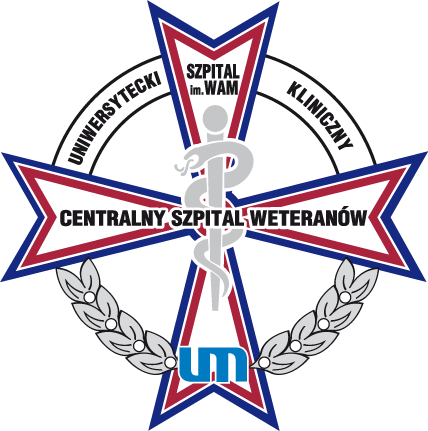 Samodzielny Publiczny Zakład Opieki Zdrowotnej
Uniwersytecki Szpital Klinicznyim. Wojskowej Akademii MedycznejUniwersytetu Medycznego w ŁodziCentralny Szpital Weteranówul. Żeromskiego 11390-549 Łódźwww.usk.umed.lodz.plul. Żeromskiego 11390-549 ŁódźREGON: 471208164NIP: 7272392503KRS: 0000016979BDO: 000025243PakietWADIUM1        9 042,00 zł 2      25 379,00 zł 3        7 540,00 zł RAZEM      41 961,00 zł Wartość podstawowa netto w zł Wartość podstawowa  brutto w zł zPrawo opcjiWartość  netto w zł  prawa opcjiWartość brutto w zł  prawa opcjiWartość całkowita zamówienia nettoWartość całkowita zamówienia brutto0,000,0030%0,000,000,000,00Liczba dniPunktacja 1 dzień20 pkt.2 dni10 pkt.3 dni0 pkt.Nazwa i adres siedziby Wykonawcy albo imię i nazwisko, adres zamieszkania i adres siedziby WykonawcyOsoba uprawniona do kontaktu z Zamawiającym (imię, nazwisko, stanowisko)Nr telefonu, faksuRegonNIPBDOWojewództwoPowiatInternet: http://e-mailKRS (jeśli dotyczy)Dzienniku Urzędowym Unii Europejskiej nrNumer publikacji ogłoszenia: 247119-2024Numer wydania Dz.U. S: 82/2024w dniu25.04.2024 r.Oceniane kryteriumOferowany terminTermin płatności – dotyczy wszystkich pakietów (od dnia otrzymania przez Zamawiającego prawidłowo wystawionej faktury, na warunkach i zgodnie z postanowieniami wzoru umowy, za wykorzystany przez Zamawiającego towar w odniesieniu do powierzonego w ramach „Banku” towaru, minimum 45 dni maksimum 60 dni)…   dniTermin dostawy (celem uzupełnienia „Banku)  1 lub 2 lub 3 dni robocze...   dniz numerem rachunku bankowego (rozliczeniowego) wprowadzonego do wykazu podatników VAT tzw. biała lista – w przypadku podatników VAT *z numerem rachunku bankowego (rozliczeniowego) zgłoszonym przez Wykonawcę do Urzędu Skarbowego w związku z prowadzoną działalnością – w przypadku innych podatników *nr tel./faxe-mailnr tel./faxe-mailimię i nazwiskoe-mail/tel./faxWysokość wadium (kwota):Wniesione w dniu:Forma wniesienia wadium:Nazwa Banku:Numer konta:nazwy Podwykonawców, jeżeli są już znani:DOTYCZY / NIE DOTYCZY*Nazwa WykonawcySiedzibaNIPwpisana do Krajowego Rejestru Sądowego prowadzonego przez Sąd Rejonowy dla /wpisać/,  /wpisać/ Wydział Krajowego Rejestru Sądowego pod numerem KRSREGONBDOKapitał zakładowyz Pakietu nr brutto (zł):brutto słownie:w tym wartość netto (zł):brutto (zł):brutto słownie:w tym wartość netto (zł):brutto (zł):brutto słownie:w tym wartość netto (zł):nazwa, adrestelefon, faks, e-mail... dni (zgodnie z ofertą Wykonawcy)... dni roboczych (zgodnie z ofertą Wykonawcy)nr tel./faxe-mailnr tel./faxe-mailimię i nazwiskoe-mail/tel./faxNazwa i adres podwykonawcyWarunek udziału w postępowaniu spełniony poprzez zdolności innego podmiotu (doświadczenie)Zakres przedmiotu Umowy podzlecony